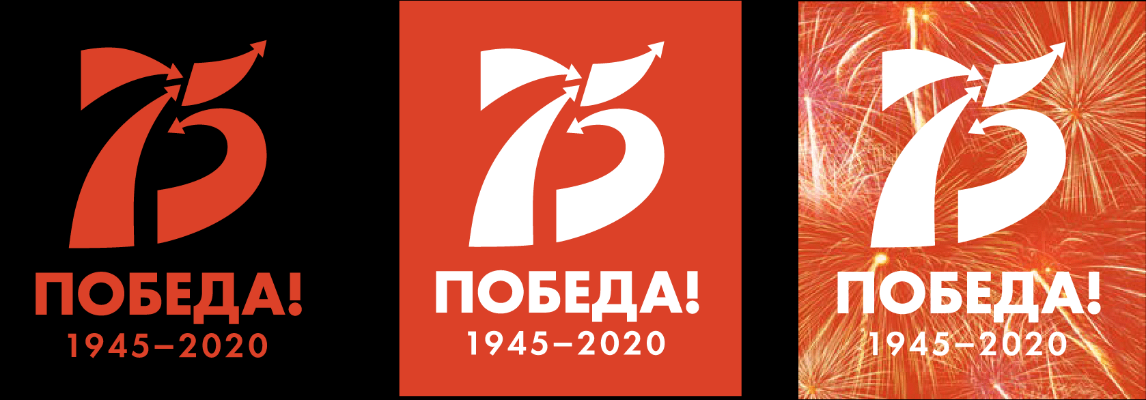 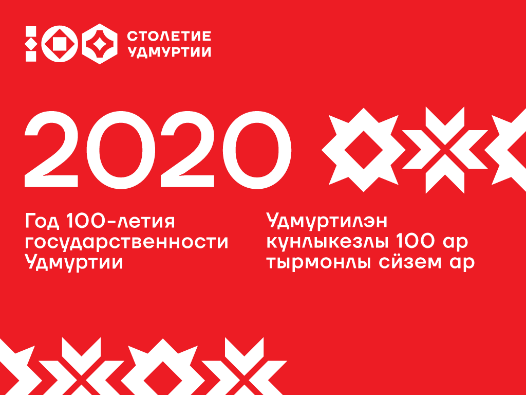 Муниципальное бюджетное учреждение культуры «Ярская межпоселенческая централизованная библиотечная система»427500, Удмуртская РеспубликаЯрский район, поселок ЯрУлица Вершининой, дом 148(34157) 4-15-37e-mail: biblio-yar@yandex.ruМуниципальное бюджетное учреждение культуры«Центр культуры, спорта и библиотечного обслуживания населения «Радуга»427508, Удмуртская РеспубликаЯрский район, село Дизьмино                                                           Улица Школьная, 27e-mail: biblio.dizmino@yandex.ruСОДЕРЖАНИЕ:1.	СОБЫТИЯ ГОДА	1.1.	 Главные события библиотечной жизни Ярского района.	В целях сохранения исторической памяти и в ознаменование 75-летия Победы в Великой Отечественной войне 1941-1945 годов Указом Президента РФ 2020 год объявлен Годом памяти и славы. Год 2020 ознаменован 100-летием государственности Удмуртии. В библиотеках проводились различные мероприятия, оформлялись книжные выставки и инсталляции, призванные популяризировать знаменательные даты.  	К Общероссийскому Дню библиотек республиканское жюри подвело итоги профессионального конкурса «Лучшая детская библиотека» по итогам деятельности библиотек республики за 2019 год. На конкурс было представлено 27 работ из 21 муниципального образования Удмуртской Республики. По итогам конкурса победителем в номинации «Лучшая районная детская библиотека» признана Центральная детская библиотека Ярской ЦБС. Библиотека получила в подарок комплект книг на сумму 75 000 рублей. 	С начала 2020 года Центральная детская библиотека запустила проект по продвижению чтения «Путешествие книжного рюкзачка». Активную помощь в его реализации оказывает КЦСОН Ярского района. Одним из направлений проекта являются занятия с неорганизованными дошкольниками, проживающими в муниципальных образованиях, в которых нет дошкольных образовательных учреждений. На занятиях дети получают много полезной, познавательной и увлекательной информации.К акции в Международный день книгодарения присоединилась неравнодушные жители Ярского района. Общими усилиями фонд библиотеки чемоданчик пополнился книгами о добре, нравственности, дружбе, приключениях.	Ежегодно библиотеки принимают участие в межрегиональных, республиканских  творческих конкурсах, инициированных Министерством культуры УР и методическими центрами – КУК УР РБДЮ  и  АУК УР «Национальная библиотека Удмуртской Республики». В 2020 году библиотеки района приняли участие: - открытая интернет-викторина «Гений музыки#Удмуртия_объединяет!», посвящённой 180-летию со дня рождения великого композитора П. И. Чайковского; - республиканский творческий конкурс «Война. Победа. Память» (к 75-летию Победы в Великой Отечественной войне 1941–1945 гг.);- республиканский молодёжный фотоконкурс «Фотография с любимой книгой о родном крае», посвящённый 100-летию государственности Удмуртии;- республиканский профильный конкурс «Провинциальные семейные чтения. Родной земли многоголосье.#Удмуртия_объединяет!», посвящённого 100-летию государственности Удмуртии;- республиканская акция «Зажги свечу ты в память о погибших!»;- III Республиканские краеведческие Блиновские онлайн-чтения «Моя Удмуртия – моя судьба».Несколько библиотек ЦБС приняли участие во Всероссийской олимпиаде «Символы России. Великая Отечественная война: подвиги фронта и тыла». Организатор – Российская государственная детская библиотека совместно с Российским историческим обществом и Государственной публичной исторической библиотекой.	По инициативе МБУК «Ярская МЦБС» проведены:- Межмуниципальный онлайн-конкурс чтецов «Дуннеез мон котырти», посвященный 65-летию удмуртского поэта, уроженца Ярского района А.А. Ельцова - Районная краеведческая конференция «Республика. События. Люди.», организованная в партнерстве с архивным отделом Администрации МО «Ярский район» и местным отделением Всероссийской партии «Единая Россия» Ярского района. - Конкурс рекламных видеороликов «Моя библиотека». 	Библиотека активно стала использовать возможности социальных сетей для своего позиционирования. Особая эпидемиологическая ситуация замотивировала специалистов библиотек на поиск новых форм и методов продвижения информации. Социальная сеть стала площадкой для обсуждения, продвижения и оценки услуг библиотеки. Социальные сети используются как средство воздействия и взаимодействия: осуществляется работа с «должниками», приглашение на мероприятия, реклама ресурсов официальных сайтов и т.п.  Для обработки, удобства подведения итогов используются хэштеги. 	С целью привлечения подписчиков на странице группы периодически проводятся конкурсы репостов. В конце года проведена акция «Прокачай мозги в …. библиотеке!» с целью мотивации жителей на более активное участие в организуемых  библиотеками онлайн-мероприятиях  и чтение книг.  	Пудемская детская библиотека продолжила работу по реализации проекта по привлечению к книге и чтению «Ветер перемен, или Мэри Поппинс возвращается». В библиотеке оформлена творческая площадка для работы с детьми и подростками. Результаты работы освещаются на сайте библиотеки: https://pudem-kids.ucoz.net/	Продолжил работу кукольный кружок Центральной детской библиотеке поселка Яр видоизменив кукол, реквизит, репертуар. В репертуаре театра авторские пьесы, созданные   на основе народных сказок. В рамках 100-летия государственности Удмуртии осуществлена постановка «Как Лопшо Педунь рыжим стал».  В 2020 году коллектив вновь принял участие в общегородском мероприятии «Успенская ярмарка» в г. Глазове.  	В рамках Соглашения   № 94652000-1-2020-003 от 30 января 2020 года  о предоставлении субсидии из бюджета Удмуртской Республики бюджету муниципального образования в Удмуртской Республике на проведение мероприятий по подключению общедоступных библиотек Российской Федерации к информационно-телекоммуникационной сети «Интернет» и развитие системы библиотечного дела с учетом задачи расширения информационных технологий и оцифровки  бюджету МО «Ярский район» предоставлена субсидия в размере 61768 (шестьдесят одна тысяча семьсот шестьдесят восемь) рублей 00 копеек. После проведения закупочных процедур сумма экономии, подлежащая возврату, составила 11 368 рублей. На 50 400 (Пятьдесят тысяч четыреста) рублей 00 копеек приобретено компьютерное оборудование в Никольскую сельскую библиотеку и обеспечено подключение к сети интернет.     В рамках Соглашения между Министерством культуры Удмуртской Республики и муниципальным образованием «Ярский район» фонд библиотек пополнился на 325 экземпляров документов на сумму 90365 (Девяносто тысяч триста шестьдесят пять) рублей 52 копейки.	Центральная детская библиотеки поселка Яр вошла в число победителей международного грантового конкурса «Православная инициатива 2019-2020». При грантовой поддержке Фонда гуманитарных и просветительских инициатив «Соработничество» осуществлена реализация проекта Центральной детской библиотеки Семейный центр «ЯРсКОЕ детство»   на площадках школ и библиотек  населенных пунктов Яр, Укан, Ворца, Елово, Бачумово, Пудем, Бармашур с участием представителей Русской Православной церкви. Проект был направлен на создание комплексной поддержки родителей в деле воспитания и развития детей в возрасте от 0 до 7 лет, профилактику семей, попавших в трудную жизненную ситуацию, укрепление семейных ценностей. Для реализации проектов привлечены грантовые средства фонда «Православная инициатива» на общую сумму 280 968 рублей. Софинансирование из местного бюджета и из доходов учреждения от предпринимательской и иной, приносящей доход деятельности составило 117 522 рубля. Общий бюджет составил 398 490 рублей. Средства гранта Фонда израсходованы на укрепление материально-технической базы библиотек, комплектование фондов, поощрение участников проектов. 	Межпоселенческая районная библиотека приняла участие в республиканском конкурсе социальных проектов по организации комплекса антинаркотических мероприятий. В результате победы в конкурсе учреждению предоставлен грант в форме субсидий на реализацию проекта «Стиль жизни» на сумму 51 333 рубля. На средства гранта приобретены книги и 3 веб камеры, оформлена подписка на журнал «НаркоНет».	Межпоселенческой районной библиотекой через общественную организацию «ЯрКо» выигран и реализован проект «Книги говорят голосом детей» Фонда президентских грантов, направленный на развитие деятельности и расширение форм работы молодежного волонтерского движения.         На базе Центральной детской библиотеки осуществлено трудоустройство 2х подростков по программе «Школа театрального мастерства «Живое слово».	1.2.	Федеральные, региональные и муниципальные нормативно-правовые акты, оказавшие влияние на деятельность муниципальных библиотек в анализируемом году.	Указ Президента РФ от 8 июля 2019 г. № 327 об утверждении Года памяти и славы в целях сохранения исторической памяти и в ознаменование 75-летия Победы в Великой Отечественной войне 1941-1945 годов.      «Модельный стандарт деятельности общедоступных библиотек Удмуртской Республики», утвержденный приказом Министерством культуры и туризма Удмуртской Республики от 02 июля 2015 года № 01/01-05/50.	Примерные штатные расписания работников библиотек, централизованных библиотечных систем и нагрузки по числу читателей, книговыдачи в расчете на штатную единицу, рекомендованы Письмом Министерства культуры, печати и информации Удмуртской Республики от 26 декабря 2014 года №02/02-46/3644. Письмом от 25.12.2020 года №02/01-18/3735 направлены НОВЫЕ типовые штатные расписания, согласованные с Министерством социальной политики и труда Удмуртской Республики.	Типовые отраслевые нормы труда на работы, выполняемые в библиотеках, утверждены Приказом Минкультуры России от 30.12.2014 №2477.	Постановление «Об утверждении муниципальной программы «Развитие культуры на 2015-2020 годы» от 16.10.2014 года № 886.	1.3.	Национальные, федеральные и региональные проекты, программы и иные мероприятия, определявшие работу библиотек всего муниципального образования в анализируемом году.	Продолжились мероприятия по реализации нацпроекта «Культура», разработанной в рамках президентского Указа «О национальных целях и стратегических задачах развития Российской Федерации на период до 2024 года». Нацпроект «Культура» включает три федеральных проекта: «Культурная среда», «Творческие люди» и «Цифровая культура». Нацпроект определил рост числа посещений за период до 2024 года. По проекту «Творческие люди» подана заявка на 2021 год на повышение квалификации сотрудников библиотек. 	Межрегиональные, республиканские творческие конкурсы, инициированные Министерством культуры УР и методическими центрами – БУК УР РБДЮ и АУК УР «Национальная библиотека Удмуртской Республики»:- открытая интернет-викторина «Гений музыки#Удмуртия_объединяет!», посвящённой 180-летию со дня рождения великого композитора П. И. Чайковского; - республиканский творческий конкурс «Война. Победа. Память» (к 75-летию Победы в Великой Отечественной войне 1941–1945 гг.);- республиканский молодёжный фотоконкурс «Фотография с любимой книгой о родном крае», посвящённый 100-летию государственности Удмуртии;- республиканский профильный конкурс «Провинциальные семейные чтения. Родной земли многоголосье. #Удмуртия_объединяет!», посвящённого 100-летию государственности Удмуртии;- республиканская акция «Зажги свечу ты в память о погибших!»;- III Республиканские краеведческие Блиновские онлайн-чтения «Моя Удмуртия – моя судьба».	Государственная программа Удмуртской Республики «Этносоциальное развитие и гармонизация межэтнических отношений», Государственная программа Удмуртской Республики «Культура Удмуртии на 2013-2020 годы»	Продолжилась работа по сохранению памяти и продвижения творчества поэтов-земляков.  По инициативе МБУК «Ярская МЦБС» организован и проведен межмуниципальный онлайн-конкурс чтецов «Дуннеез мон котырти», посвященный 65-летию удмуртского поэта, уроженца Ярского района А. А. Ельцова. К подведению итогов был привлечен сам поэт. Победители и участники были поощрены Дипломами, Сертификатами, книгами с автографом А. Ельцова. 	В рамках Соглашения №25 от 08.07.2020 года о  предоставлении субсидии из бюджета Удмуртской Республики  бюджету муниципального образования  в Удмуртской Республике на комплектование библиотечных фондов муниципальных библиотек и библиотек, находящихся в структуре муниципальных культурно-досуговых учреждений, в рамках реализации Плана мероприятий по подготовке и проведению празднования 100-летия государственности Удмуртии, утвержденным  постановлением  Правительства  Удмуртской Республики от «25» июня 2020 года  № 274 (далее - Правила предоставления субсидии), предоставлена субсидия в размере 90365 (Девяносто тысяч триста шестьдесят пять) рублей 52 копейки, на которую приобретено 325 экземпляров книг.         Ворцинская, Еловская, Уканская сельские библиотеки имеют статус Центров общественно доступа, открытые в рамках программы «Развитие информационного общества в Удмуртской Республике (2011-2015 гг.). Но на сегодняшний день созданные в рамках программы автоматизированные рабочие места не отвечают требованиям качества – в некоторых библиотеках вышли из строя или мониторы, или системные блоки. Из муниципального бюджета не выделяются средства на оплату услуг связи и расходных материалов.	В 2020 году к сети Интернет подключена Никольская сельская библиотека. Доля библиотек, подключенных к сети Интернет, составила на конец года 93%.	2.	БИБЛИОТЕЧНАЯ СЕТЬ2.1. Характеристика библиотечной сети на основе формы федерального статистического наблюдения 6-НК, муниципального Свода. Региональная специфика в сборе информации о сети. Динамика библиотечной сети за 3 года.По данным 6-НК в Ярском районе на 01.01.2021 год:15 - общее число муниципальных библиотек (на основе суммарных данных по 6-НК и 7-НК); 1 - число муниципальных библиотек и число библиотек – подразделений организаций культурно-досугового типа (фактические данные, независимо от формы государственной отчетности)15 - число муниципальных библиотек, расположенных в сельской местности (на основе суммарных данных по 6-НК и 7-НК);2 - число детских библиотек;16 - число форм внестационарного обслуживания;0 - число транспортных средств.В 2020 году библиотечное обслуживание населения Ярского района в количестве 12677 (-331 человек к 2019 году) человек осуществляли 15 муниципальных общедоступных библиотек. Все библиотеки расположены в сельской местности.5 библиотек работает в режиме неполного рабочего дня.За 2020 год в библиотеки Ярского района записалось (перерегистрировалось) 8645 человек. Посещаемость библиотек в стационарных условиях составила 9,5 раз в год (средняя посещаемость в удаленном режиме и в стационарных условиях – 18,6). Рост числа посещений произошел за счет проведения онлайн-мероприятий, активной работы в социальных сетях по продвижению информации и услуг библиотек, посещения вновь созданных сайтов сельских библиотек и системной работы по продвижению сайта.Книговыдача составила 190 011 экземпляров. 	2.2.	Создание модельных библиотек в рамках реализации национальных, федеральных и региональных проектов и программ:    В 2013 году на базе Уканской сельской библиотеки создана модельная библиотека.     Модельных библиотек нового поколения – 0.	2.3.	Соблюдение норм действующего законодательства (опрос населения) при принятии решений о реорганизации/ликвидации муниципальной библиотеки, расположенной в сельском поселении (ст. 23 п.1.1. Федерального закона от 20.12.1994 № 78-ФЗ «О библиотечном деле»).	Реорганизации/ликвидации муниципальной библиотеки в текущем году не произошло.	2.4.	Доступность библиотечных услуг:	Деятельность общедоступных библиотек Ярского района по обеспечению доступности библиотечных услуг регулируется федеральным, региональным и муниципальным законодательством. 	Библиотечное обслуживание населения Ярского района осуществляют 15 общедоступных библиотек. В сокращенном режиме работают 5 библиотек, что составляет 37,5%.	В 68 населенных пунктах проживает население в 12677 человек. В 13 населенных пунктах библиотечное обслуживание осуществляют стационарные библиотеки. В текущем году продолжилось обслуживание в 16 населенных пунктах формами внестационарного обслуживания (книгоношество). 	Все муниципальные библиотеки условно доступны для инвалидов с нарушениями зрения, слуха, умственного развития. Для полной доступности библиотек требуется проведение работ по программе «Доступная среда». Сегодня библиотеки используют альтернативные формы (внестационарные) обслуживания инвалидов, такие как книгоношество и сеть Интернет.	Среднее число жителей на одну библиотеку в 2020 году 845 человек (в 2019 году 867 человек). 	Наличие информации о библиотеке, о ее услугах, предоставление перечня бесплатных и дополнительных платных услуг является одним из требований муниципального задания. Информация об учреждении имеется на библиотечных стендах, на сайте библиотеки, на Едином информационном портале библиотек Удмуртии, на сайте государственные и муниципальные учреждения (bus.gov.ru).	На протяжении многих лет учреждение испытывает недостаточное финансирование, что, безусловно, влияет на условия осуществления уставной деятельности.	В 2020 году МБУК «Ярская МЦБС» проведена работа в рамках Плана по устранению недостатков, выявленных в ходе НОК в 2019 году. Мероприятия по обеспечению открытости и доступности информации, комфортности условий предоставления услуг, обеспечения доступности услуг для инвалидов осуществляются преимущественно за счет внебюджетных средств. 	Краткие выводы по разделу. Основные направления трансформации сети, их влияние на доступность услуг библиотек. Меры, принимаемые для преодоления деструктивных процессов, если таковые были выявлены.	Необходимо развитие форм внестационарного обслуживания. Уделить внимание комплектованию библиотек книжными и периодическими изданиями.Для обеспечения максимальной удовлетворенности условиями оказания услуг необходимо участие учреждения в нацпроекте «Культура» по созданию модельной библиотеки на базе районной.	3. ОСНОВНЫЕ СТАТИСТИЧЕСКИЕ ПОКАЗАТЕЛИ	3.1.	Охват населения муниципального образования библиотечным обслуживанием в целом по муниципальному образованию и в разрезе сельских поселений.	Охват населения библиотечным обслуживанием по району в 2020 году составил 68,2%.	3.2.	Динамика основных показателей деятельности муниципальных библиотек муниципального образования за три года. Информационный отчет включает суммарные статистические показатели по МБУК «Ярская МЦБС» и МБУК «Центр культуры, спорта и библиотечного обслуживания населения «Радуга».Показатель количества читателей во многом связан с динамикой численности населения района. По данным отдела статистики на 1 января 2020 года в районе проживает 12677 человек. Происходит постоянное сокращение населения. Среднее число жителей на одну библиотеку составило 845 человек.Население Ярского района (чел.)Число читателей увеличилось на 45 человек по сравнению с предыдущим годом и составило 8645 человек. Количество пользователейПоказатель количества посещений является одним из основных для оценки результатов деятельности библиотек. Кроме этого, число посещений является показателем результативности предоставления целевых финансовых средств (субсидий) на подключение библиотек к сети интернет и комплектования фондов.  Число посещений библиотек составило 160 663 раза. Рост показателя, достигнут за счет регистрации учета всех обращений: по телефону, по электронной почте, на странице группы библиотек в социальных сетях, оформление актов на мероприятия, организованные вне стен библиотек и пр. 4 библиотеки имеют сайты.   Рост числа посещений на 115% к уровню 2010 года произошел также благодаря активной работе в группах социальных сетей: систематически размещалась информация о новинках литературы, приглашения на мероприятия, предлагались акции, мотивирующие на посещение библиотек и сайтов.Количество посещенийСредняя посещаемость по году сохранилась по уровню прошлого года и составила 10 (в стационаре), с учетом числа обращений составила 18 раз в год. В 2020 году совокупный фонд общедоступных муниципальных библиотек района составил 80342 экземпляра (+65 экз. к 2019 году). В 2020 году были реализованы проекты, в рамках которой были приобретены книги в фонд библиотек.  Центральная детская библиотека, победившая в конкурсе «Лучшая детская библиотека» была поощрена комплектом книг в 369 экземпляров. Фонд муниципальных библиотек (экз.)В среднем по району на 1.01.2020 г. на 1 читателя приходится 9,3 книг, на 1 жителя – 6,3 книги. Читателям было выдано 190 011 экземпляров документов. Показатель читаемости в расчете на 1 пользователя библиотеки   составил 21,9 экземпляра.Межпоселенческая районная библиотека ведёт электронный каталог. В 2020 году в сводный электронный каталог было добавлено 1664 записей. Объем электронного каталога муниципальных библиотек составляет 19915 записи, из них доступно через сеть интернет 19915.Количество библиотек, оснащенных компьютерной техникой, составило 14. В 2020 году обеспечено подключение к сети Интернет Никольской сельской библиотеки. На 1.01.2020 г. 14 библиотек имеют доступ к сети Интернет (92,8 % от общего числа).Абсолютные показатели деятельности муниципальных библиотек: число зарегистрированных пользователей (всего)- 8645, в т. ч. удаленных - 35;число посещений библиотек (всего) - 160663, из них посещений культурно-просветительных мероприятий - 21813;число посещений библиотек в стационарных условиях - 81923;число посещений библиотеки вне стационара – 14168;			число обращений к библиотекам удаленных пользователей (всего) - 64572, из них обращений веб-сайтам библиотек - 64572;количество выездов и стоянок библиобусов - 0;выдано (просмотрено) документов (всего) - 190011;выполнено справок и консультаций (всего) -15737;количество культурно-просветительных мероприятий- 662.Относительные показатели деятельности муниципальных библиотек: читаемость – 21,9; посещаемость – 10 (в стационаре); обращаемость – 2,3; документообеспеченность на одного пользователя – 9,3; документообеспеченность на одного жителя – 6,3; охват населения – 68 %.Выполнение Муниципального задания МБУК «Ярская МЦБС»:- число посещений библиотеки в стационарных условиях – 74183, - число посещений библиотеки вне стационарных условий -13227, - число посещений через сеть Интернет – 64572.	3.3.	Характеристика выполнения показателей, включенных в национальные, федеральные и региональные «дорожные карты» по развитию общедоступных библиотек в динамике за анализируемый период.- увеличение количества библиографических записей в сводном электронном каталоге (по сравнению с предыдущим годом): (процентов)- увеличение доли публичных библиотек, подключенных к сети «Интернет», в общем количестве библиотек района: (процентов) Данные в таблице приведены с учетом показателей Дизьминской сельской библиотеки (сводка). 	3.4.	Оказание платных услуг (виды услуг, охарактеризовать динамику за три года по каждому виду).	В 2020 году общая сумма поступлений от оказания услуг на платной основе и иной приносящей доход деятельности составила 603,1 тысяч рублей (в 2019 году 605,8 тысяч рублей). 	Библиотеками оказано платных услуг на сумму 201,2 тысяч рублей. 	Благотворительные и спонсорские вклады отчетной формы 6НК включили:		- грант на реализацию проекта Министерства здравоохранения УР (51 333 рубля),		- грант фонда «Православная инициатива» (280 968 рублей). 	Среди наиболее востребованных услуг - проведение тематического детского дня рождения, показ театрализованных постановок. Пользуется спросом услуга по изготовлению издательской продукции и сувениров.	В течение года оказывалась спонсорская помощь в виде оформления подписки, предоставления вещей, книг, наличных средств, не включенных в доходы учреждения.	3.5.	Финансовые затраты на содержание и деятельность библиотек в динамике за три года.Экономические показатели:Краткие выводы по разделу. Основные тенденции в изменении потребностей пользователей и их удовлетворение.В 2020 году наблюдается тенденция роста числа посещений. Работа в рамках Соглашения на пополнение фондов библиотек книгами и подключение библиотек к сети Интернет потребовала существенного роста числа посещений (115% к уровню 2010 года). Для обеспечения роста числа посещений проведен анализ всех ресурсов библиотек: проведены семинары со специалистами библиотек о ведении правильного учета, активизирована работа в интернет пространстве. В учреждениях по мере возможности идет работа по созданию комфортных условий для библиотечного обслуживания пользователей: проводится косметический ремонт, ремонт мебели, благоустраиваются прибиблиотечные площадки, приобретается новое оборудование. В 2020 году проведен ремонт абонемента Центральной детской библиотеки. Внедряется оказание услуг удаленно через сеть Интернет, но приобретенное ранее компьютерное оборудование устаревает, выходит из строя. В библиотеках создано недостаточно АРМ, удовлетворяющих потребности пользователей (отсутствие специализированных программ для обслуживания инвалидов по слуху и зрению, из-за ограниченного финансирования не удовлетворяет скорость доступа к ресурсам интернет, не приспособлены помещения для работы со звуковыми файлами и прочее).До сих пор не достигнут перевод Дизьминской сельской библиотеки в централизованную библиотечную систему. Достаточное число проживающего населения в зоне обслуживания данной библиотеке могло бы повлиять на контрольные показатели централизованной системы.	Структурным подразделением организации культурно-досугового типа является Дизьминская сельская библиотека. Читателей – 501 человек (охват 32%), книговыдача -10008 экземпляров, посещений - 8681 раз. Библиотекой не используются формы внестационарного обслуживания, несмотря на наличие в зоне обслуживания населенных пунктов с большим числом проживающего населения. Библиотека расположена в селе Дизьмино, являющимся административным центром МО «Дизьминское». В конце 2020 года библиотека переведена в новое здание Дома культуры.		4.	БИБЛИОТЕЧНЫЕ ФОНДЫ (формирование, использование, сохранность)	4.1.	Анализ статистических показателей, отражающих формирование и использование библиотечных фондов на физических (материальных) носителях информации за три года.	4.2.	Общая характеристика совокупного фонда муниципальных библиотек муниципального образования (объём, видовой и отраслевой составы).На 01.01.2021 г. единый фонд МЦБС насчитывает 80 342 экз. документов. Состав фонда по отраслям знанияСостав фонда по видам издания	4.3.	Движение совокупного фонда муниципальных библиотек, в т. ч. по видам документов.Поступления в фонды муниципальных библиотек:За отчетный год вновь поступило в муниципальные библиотеки 2 400 экз., что составляет 189,3 документа на 1000 жителей, из них книг - 1 746 экз. (73 % от общего поступления).2020 год стал плодотворным в привлечении средств в участии библиотек в разных проектах, программах, конкурсах: Проект «Стиль жизни», вошедший в число победителей Республиканского конкурса социальных проектов по организации комплекса антинаркотических мероприятий в 2020 году, Проект «Семейный центр ЯРсКОЕ детство» - победитель в конкурсе проектов Православной инициативы в 2019-2020 гг. фонда Соработничество,Победитель в конкурсе за звание «Лучшая детская библиотека». За счет чего были закуплены и получены книги в количестве 963 экз. По «Положению об обязательном экземпляре документов муниципального образования «Ярский район» от 07.06.2018 г. Ярская МРБ получает ежегодно 2 комплекта обязательного экземпляра местной газеты «Сельская правда».В первом полугодии отчетного года Юдчинская сельская библиотека получала 6 названий периодических изданий, выписанных за счет спонсорской поддержки СПК «Прогресс»: по 2 наименования для детей, для молодежи и для взрослого населения. Семь библиотек получали в отчетном году периодические издания, выписанные на внебюджетные средства. Во все библиотеки поступили комплекты журналов Луч и Республика. За отчетный год поступило 654 экз. журналов и комплектов газет.Поступление по отраслевому составу:Выбытие из фондов: За отчетный период изъято из фондов библиотек 2 335 экз. документов, что составляет 2,9 % от общего фонда, все печатные издания.Выбытия документов на других видах носителей нет.4.4.  Анализ и оценка состояния и использования фондов муниципальных библиотек:Обновляемость фондов – 3,0, обновляемость фонда книгами – 2,2.Обращаемость фондов за отчетный период составляет 2,4.Книгообеспеченность по району на 1 жителя составляет 6,3 экз., на 1 читателя – 9,3 экз.В библиотеках МЦБС применяются методы повседневного изучения библиотечного фонда и статистический анализ контрольных показателей. Наиболее распространенным и самым простым приёмом является сравнение, которое позволяет выяснить отклонение показателей.Особое значение для совершенствования комплектования имеет изучение отказов. Во всех библиотеках ведется учет отказанных документов. Библиотекари стараются выполнить запросы с помощью ВСО, приобрести документы на спонсорские и от приносящей доход деятельности средства, за счет межбюджетных трансфертов из республиканского бюджета. Так за отчетный период Ярская центральная детская библиотека ликвидировала около 75 % отказов за счет книг, приобретенных на проектные средства. За счет трансфертов из республиканского бюджета библиотеки пополнили свои фонды краеведческими и национальными изданиями.За отчетный период по МЦБС отказов всего 1640. Из них невыполненными остались 1320 (80 %). Документовыдача из фондов библиотек МЦБС по отраслям знанияОбщее количество документов, выданных (просмотренных) в библиотеках – 190 124:Из них из фондов данных библиотек, всего 190 011;в том числе:- на физических носителях – 189 976 или 99,9 % от общего количества выданных (просмотренных) документов;- инсталлированных документов – 35 или 0,018 % от общего количества выданных (просмотренных) документов.Из них из фондов других библиотек, всего 113; в том числе:- полученных по системе МБА – 105 или 0,06 % от общего количества выданных (просмотренных) документов;- доступных в виртуальных читальных залах – 8 или 0,004 % от общего количества выданных (просмотренных) документов.	4.5.	Финансирование комплектования (объемы, основные источники) в течение последних трех лет.Расходы на приобретение документов на физических (материальных) носителяхЗа счет трансфертов из республиканского бюджета, выделенных к 100-летию Государственности Удмуртии, библиотеки приобрели 323 экз. книг на сумму 89 461 руб. 86 коп. За счет софинансирования из муниципального бюджета на 903 руб. 66 коп. приобретено 2 книги.2020 год стал не плохим в привлечении средств на комплектование:Проект «Стиль жизни» - 46 836 руб.Проект «Семейный центр ЯРсКОЕ детство» - 57 586 руб.Конкурс «Лучшая детская библиотека» - 75 000 руб.За счет средств от приносящей доход деятельности за отчетный период библиотеками приобретено документов на сумму 32 938 руб. 42 коп. Закуплено книг на сумму 10 496 руб. в количестве 46 экз., также оформлена подписка на периодические издания на 2 полугодие 2020 года и 1 полугодие 2021 года на сумму 22 442 руб. 42 коп.Дополнительным источником комплектования фонда МЦБС остаётся дарение. В 2020 году обработано и поставлено на учет 238 экз. книг на общую сумму 22 211 руб. Взамен утерянных – 61 экз. книг на общую сумму 5 241 руб.К сожалению, в 2020 году не получили выделенные нам деньги на комплектование из муниципального бюджета.Расходов на приобретение доступа к удаленным ресурсам нет.Краткие выводы:Анализ статистического годового отчета показывает, что библиотеки остро нуждаются в стабильном финансировании комплектования библиотечных фондов. Недостаточность финансирования заставляет вести выборочное комплектование, ориентируясь, в первую очередь, на спрос потребителей.Возлагаются большие надежды на финансирование на комплектование библиотечных фондов из муниципального бюджета и иных межбюджетных трансфертов.С целью решения вышеназванных проблем библиотеки также будут продолжать привлекать внебюджетные средства для приобретения необходимых читателям документов, изучать запросы читателей, активизируют работу по ликвидации и предупреждению отказов. 	4.6. Обеспечение сохранности фондов:Обеспечение сохранности фондов – это единый и непрерывный процесс, начинающийся с момента поступления документов в библиотеку и продолжающийся постоянно на протяжении всего периода хранения и использования.В МЦБС разработано и имеется «Положение о едином фонде МБУК «Ярская МЦБС», «Положение о комиссии по сохранности библиотечных фондов МБУК «Ярская МЦБС», «Порядок учета документов, входящих состав библиотечного фонда МБУК «Ярская МЦБС».За отчетный период проверка библиотечного фонда в библиотеках не проводилась.Ведется активная работа по физической сохранности фонда. Осуществляется мелкий ремонт изданий библиотекарями, в библиотеках организованы уголки и проводятся акции по мелкому ремонту книг силами читателей. За отчетный период отремонтировано около 150 экземпляров книг.Ведущим направлением в санитарной защите фонда являются профилактические мероприятия. С этой целью во всех библиотеках ежемесячно проводятся санитарные дни.В библиотеках отсутствуют приборы для оценки режимов хранения. Но во всех библиотеках стараются поддерживать температурно-влажностный режим хранения фонда.Ощутимый вред библиотечным фондам наносят пользователи-должники. Одной из форм обеспечения сохранности книжного фонда является работа библиотек по ликвидации задолженности. Остается в практике выход на дом, телефонные напоминания, открытки-напоминания. В библиотеках МЦБС традиционно проходит акция «Прощеные дни».Поражения документов насекомыми и грызунами не обнаружены. Аварийных ситуаций за отчетный период не было.В библиотеках отсутствуют охранные средства, обеспечивающие безопасность библиотек и библиотечных фондов.В целях противопожарной защиты во всех библиотеках имеются огнетушители, которые периодически и своевременно перезаряжаются и проверяются.	Краткие выводы: Результаты деятельности муниципальных библиотек МБУК «Ярская МЦБС» по сохранности библиотечного фонда за отчетный период показывают, что, несмотря на влияние ряда негативных факторов, таких как: слабое обеспечение материально-технической базы, низкая  обновляемость  и очень высокая степень физической изношенности библиотечного фонда, библиотеки планомерно осуществляют комплекс мер для обеспечения его сохранности.	5.	ЭЛЕКТРОННЫЕ И СЕТЕВЫЕ РЕСУРСЫ	5.1. Формирование электронных каталогов и других баз данных муниципальными библиотеками. Динамика каталогизации за три года: Электронный каталог МБУК «Ярская МЦБС» в АБИС «Ирбис-32» ведется с 2008 года, с 2016 года в АБИС «Ирбис-64». ЭК ведется на базе МРБ отделом комплектования, обработки и использования единого фонда.  Ретроспективная конверсия каталога начата в 2011 году. Книги, поступившие с 2005 года, занесены полностью. Книги с 1995 года издания занесены частично по каталогу.     Кроме этого, в библиотеке ведется электронная краеведческая картотека на основе газеты «Сельская правда», которая регулярно редактируется и дополняется новыми записями, всего в ЭКК 3704 записи. Данные записи экспортируются в НБУР для пополнения Сводного краеведческого каталога библиотек УР.	5.2.	Оцифровка документов библиотечного фонда муниципальных библиотек:	Оцифровка библиотечного фонда не ведется по причине отсутствия специализированного оборудования.	5.3.	Обеспечение пользователям доступа к полнотекстовым документам электронных библиотечных систем (ЭБС), к ресурсам Национальной электронной библиотеки (НЭБ), к базам данных с инсталлированными документами. Анализ использования электронных (сетевых) ресурсов муниципальными библиотеками в динамике за три года. Способы продвижения.С июня 2017 года для пользователей районной библиотеки открыт доступ к «Национальной электронной библиотеке». Государственная информационная система «Национальная электронная библиотека» (https://нэб.рф) — представленный единым порталом и поисковой системой проект, цель которого — свободный доступ читателей к фондам российских библиотек. В период самоизоляции Межпоселенческая районная библиотека подключилась к бесплатному доступу Библиотеки Нон-фикшн до 01.06.2020 года. «Библиотека Нон-фикшн» (lib.biblioclub.ru) – это электронная библиотека, включающая научную и образовательную литературу, издания по саморазвитию и интеллектуальному досугу (в качестве бонуса – один раздел художественной литературы). К сожалению, данный ресурс мало кого заинтересовал. Обращений 5.  По – прежнему, активно используется база электронных документов «Консультант Плюс».       Электронные сетевые ресурсы при современном подходе к вопросам комплектования – реальная возможность удовлетворить многие информационные запросы пользователей, доступ к НЭБ может иметь любой пользователь, зарегистрированный на Портале Госуслуг. О данной услуге постоянно ведется информирование на страницах библиотек в социальных сетях, на библиотечных мероприятиях. Регулярно библиотекари районной библиотеки знакомят сельских библиотекарей с удаленными ресурсами, делая акцент на ресурсах НБ УР, НЭБ и НЭДБ.	5.4.	Представительство муниципальных библиотек в Интернете:МБУК «Ярская МЦБС» имеет собственный сайт на бесплатном хостинге, адрес сайта http://biblio-yar.ucoz.ru .        Центральная детская библиотека на бесплатном хостинге, адрес сайта http://yarbibliokids.ucoz.net         Еловская сельская библиотека https://biblio-elovo.ucoz.net        Пудемская детская библиотека http://pudem-kids.ucoz.net .        В течение года ведется работа по заполнению страницы на информационном портале библиотек Удмуртии (12 публикации). Посещение информационного портала – 2291, обращений к каталогам – 138, выполнение справок – 8.       Большинство сельских библиотек собственные веб-сайты не имеют, но свою работу библиотеки освещают в социальных сетях Одноклассники и ВКонтакте: Бармашурская сельская библиотека, Юдчинская сельская библиотека, Тумская сельская библиотека, Пудемская сельская библиотека, Пудемская детская библиотека, Озеркинская сельская библиотека, Еловская сельская библиотека, Ворцинская сельская библиотека, Никольская сельская библиотека, Уканская сельская библиотека, Дизьминская сельская библиотека, Зюиская сельская библиотека.. В социальных сетях освещают свою работу Межпоселенческая районная библиотека и Центральная детская библиотека.	5.5.	Предоставление виртуальных услуг и сервисов (кратко описать виды, охарактеризовать динамику за три года).Среди виртуальных сервисов используется виртуально – справочная служба сайта библиотеки.   К сожалению, данным сервисом пользуются очень редко, в основном используют телефон и электронную почту. В течение года, благодаря этим сервисам, было выполнено 670 запросов.Предоставление доступа к справочно-поисковому аппарату и базам данных библиотек в онлайн режиме осуществляется через Портал библиотек Удмуртии. За отчетный период к каталогу обратились 138 раз, с помощью каталога выполнено справок – 16.Краткие выводы по разделу. Общие проблемы формирования и использования электронных ресурсов в библиотечной сфере.Одним из главных направлений деятельности Ярской МЦБС является автоматизация библиотечных процессов и внедрение новых информационных технологий. Планируется продолжить работу по ретроспективной каталогизации, на сайтах библиотек МЦБС планируется размещение новых страниц, интересных пользователям. С 2021 года Официальный сайт МБУК «Ярская МЦБС» будет представлен на платной платформе по адресу https://biblio-yar.kulturu.ru .	6. ОРГАНИЗАЦИЯ И СОДЕРЖАНИЕ БИБЛИОТЕЧНОГО ОБСЛУЖИВАНИЯ ПОЛЬЗОВАТЕЛЕЙ	6.1.	Общая характеристика основных направлений библиотечного обслуживания населения муниципального образования, с учетом расстановки приоритетов в анализируемом году. При раскрытии направлений работы необходимо делать акцент на проектах, программах, актуальных услугах и инновационных формах обслуживания.	Библиотеки Ярской МЦБС осуществляют следующие виды деятельности:– участвуют в формировании фонда библиотек посредством изучения читательского спроса, подписки на периодические издания;– обеспечивают учет и сохранность библиотечного фонда;– формируют справочно-библиографический аппарат библиотек;– предоставляют во временное пользование документы из библиотечных фондов;– организуют и проводит библиотечные мероприятия;– оказывают платные услуги населению в соответствии с Положением о платных услугах «МБУК Ярская МЦБС».	В соответствии с годовым планом библиотек, работа была направлена на реализацию следующих целей и задач:-	организация работы библиотек, как информационно-библиотечного и культурно-досугового центра;-	обеспечение доступности, оперативности и комфортности получения информации пользователями библиотек;-	оказание помощи пользователям в процессе образования, самообразования, развитии творческих способностей;-	формирование информационной культуры и культуры чтения пользователей;-	продвижение книги и чтения среди населения и повышение уровня читательской активности;-	осуществление всестороннего раскрытия фонда библиотеки с использованием различных форм индивидуальной и массовой работы;-	проведение социологических исследований с целью выявления интересов и потребностей пользователей, их отношения к библиотеке, а также получения оценки качества предоставляемых библиотечных услуг;-	изучение опыта работы других библиотек с целью внедрения в практику работы библиотек наиболее интересных форм библиотечных услуг. Основные направления деятельности библиотеки:- пропаганда книги и чтения среди населения;- патриотическое воспитание и формирование гражданской активности, укрепление интереса к национальной культуре;- формирование информационной культуры пользователей;- содействие деятельности в сфере профилактики и охраны здоровья граждан, а также пропаганда ЗОЖ, нравственное и эстетическое воспитание.	6.2. Программно-проектная деятельность библиотек. 	Центральная детская библиотека поселка Яр вошла в число победителей программы «Православная инициатива» при поддержке Фонда гуманитарных и просветительских инициатив «Соработничество». Реализация проекта «Семейный центр «ЯРсКОЕ» детство» проходила на площадках  библиотек  населенных пунктов Яр, Укан, Ворца, Елово, Бачумово, Пудем, Бармашур с участием представителей Русской Православной церкви.	 Проект направлен на создание комплексной поддержки родителей в деле воспитания и развития детей в возрасте от 0 до 7 лет; профилактику семей, попавших в трудную жизненную ситуацию, через комплексную психолого-педагогическую поддержку, укрепление семейных ценностей и поднятие престижа семьи. 	Средства гранта Фонда на общую сумму 280 968 рублей израсходованы на укрепление материально-технической базы библиотеки, комплектование фонда библиотеки книгами и настольными играми. 	Межпоселенческая районная библиотека с общественной организацией «ЯрКо» поселка Яр стали победителем первого конкурса 2020 года Фонда Президентских грантов с проектом «Книги говорят голосом детей». Цель проекта – организация мастерской для волонтеров, создающих «говорящие» книги.	 Сумма гранта 291 000 руб.00 коп. Средства гранта израсходованы на укрепление материально-технической базы библиотеки. 	Проект «Стиль жизни», победитель Республиканского конкурса социальных проектов по организации комплекса антинаркотических мероприятий в 2020 году. На средства Гранта в форме субсидий в сумме 51 333 рубля приобретены книги, веб камеры, оформлена подписка на журнал «НаркоНет».  Партнёрами в реализации проекта выступили Бюджетное учреждение здравоохранения Удмуртской Республики Ярская районная больница Министерства здравоохранения Удмуртской Республики, Муниципальное бюджетное учреждение «Ярский межпоселенческий спортивный комплекс» и тренажёрный зал «Динамика».	Проект был реализован среди интернет-пользователей разной возрастной категории и социального статуса. Участие в проекте не ограничивалось по территориальному признаку. Принять участие в ней могли интернет-пользователи из любого региона Российской Федерации. 	В целях формирование знаний населения Ярского района о родном крае, о культуре, экологии, проблемах, истории района, о его людях и предприятиях, писателях, поэтах, воспитания чувства патриотизма жителей района к родному краю в МБУК «Ярская МЦБС» разработана краеведческая программа «Яр: здесь начинается Удмуртия» на 2017-2020 годы. В рамках программы проведена районная краеведческая конференция «Республика. События. Люди», посвященная 75-летию Победы в Великой Отечественной войне и  100-летию государственности. Партнерами и спонсорами проекта стали: местное отделение партии «Единая Россия», архивный отдел Администрации МО «Ярский район», районное отделение историков-архивистов.	К юбилею поэта-земляка А.А. Ельцова 13 ноября, в ДЕНЬ РОЖДЕНИЯ, поэта, прозаика, уроженца Ярского района Алексея Ельцова, Межпоселенческая районная библиотека п. Яр запустила межмуниципальный онлайн-конкурс чтецов «Дуннеез мон котыртӥ».	Участники выкладывали видеоролики громких чтений стихов, где Чтец мог читать стихи, как на удмуртском, так и на русском языке под общим хештегом #ЧитаемАлексеяЕльцова. В онлайн-конкурсе приняло участие 29 чтецов разных возрастов из четырех районов Удмуртии.	6.3. Культурно-просветительская деятельность. 	В течение года библиотекарями проведено 662 мероприятие различных форм, которые посетило 21813 человек.	Культурно-просветительская деятельность библиотек в 2020 году велась с учетом особо значимых для России и Удмуртской Республики событий, знаменательных и памятных дат общероссийского и регионального значения: 75-летие Победы, 100-летие Государственности УР, 125-летие С. Есенина. В течение года проводились мероприятия (книжные выставки, презентации книг, встреча с писателями и др.) с использованием как традиционных, так и новых форматов продвижения книги и чтения.	Основные направления, по которым проводятся культурно-массовые мероприятия, в библиотеках это: Краеведение, Экологическое воспитание (ЗОЖ), Гражданско-патриотическое воспитание, Профориентация, Семейное воспитание и Информационное обслуживание.	Одним из ежегодных мероприятий стало вручение районной премии им. Ф. Васильева «Тюрагай» и «Пичитюрагай» проходит в КДЦ «Юбилейный» участникам литературной номинации.	Для студентов Ярского политехникума была проведена интеллектуальная игра «Креативная сессия», посвященная студенчеству, студенческим традициям и самое главное все это связано с литературой. Студенты отгадывали sms, которые могли написать литературные герои, сдали экзамен, вспомнили студенческие традиции, а также фильмы и песни, посвященные студенческому братству.	К Международному женскому дню в Ярской районной библиотеке впервые прошла интеллектуально - развлекательная игра «ИзвилиУм». Пошевелить извилинами собрались 7 команд: команда детского сада №3 «Аленушки», команда Молодежного парламента, команда редакции газеты «Сельская правда» «СИМКИ», команда детского сада №2 «Улыбка», команда с. Дизьмино «БиграГУРУ», команда «Мы из Бачумово» и команда «23/55». Вопросы игры касались литературы, выдающихся женщин мира, студенческих традиций и многого другого. По словам главного редактора газеты «Сельская правда» Ирины Ивановой: «Задания веселые и мозгозагрузные одновременно». 	Библиотекарями Пудемской сельской и Пудем детской библиотек для населения была организована акция «С Днём рожденья, Дед Мороз!». Цель - сформировать у детей представление о жизни Деда Мороза, вызвать творческий и эмоциональный интерес к новогодним праздникам. При помощи игровой и коммуникативной деятельности приобщить к проявлению добрых чувств в атмосфере праздничного волшебства. В этот день многие жители села были удивлены, когда по улице, около продуктовых магазинов, школы встречали Деда Мороза, который уделял внимание каждому прохожему, угощая сладким подарком и возможностью сделать совместное фото. Особенно радовались маленькие участники, которых зимний гость встречал у ворот детского сада, вместе с родителями рассказывали они стихи Дедушке Морозу, с азартом играли в любимую зимнюю игру «Заморожу». 	К доброму, замечательному празднику – Всемирному Дню доброты организована и проведена акция «День доброго сердца». Трудно представить себе праздник без сюрпризных моментов. Символом Дня доброты стало сердце, а от организаторов мероприятия, каждый участник – ребёнок или родитель, получил на память закладку – раскраску и маленькое сердечко с напутствием – улыбнуться прохожему, обнять своих друзей, детей и внуков, сделать комплимент коллеге и позвонить друзьям, смастерить кормушку для птиц, накормить бездомного котёнка или щенка.	В Еловской сельской библиотеке активно реализуется проект «Домострой: новое или хорошо забытое старое», направленный на пропаганду духовно – нравственной культуры, через книгу.	В Тумской сельской библиотеке был организован Праздник женского платка «Платок - надежды добрый вестник». Платок - не просто головной убор, а символ любви и красоты. Красота, узоры платков, их яркость заставили нас принарядиться и показать еще раз какой он красивый русский платок. Отметили, что в годы Великой Отечественной войны у платка была своя миссия. Это и память о муже, ушедшего на фронт, это средство сохранения тепла в блокадном Ленинграде. Каждый платок имеет свою историю. Женщины-участницы мероприятия поделились интересными воспоминаниями. У каждой участницы на плечах был платок, кому-то платок был подарен, кому достался от матери и бабушки. Звучали стихи, песни, интеллектуальные вопросы.	В Ворцинской сельской библиотеке проводили зиму Масленичными забавами «На горах покататься, в блинах поваляться». Гостям рассказали о масленичных традициях и символах, о том, почему масленичный блин является не просто праздничным угощением, а символом золотого солнца, ожившего после зимней спячки. Присутствующие «перелистали» страницы масленичного календаря, вспомнили, как называется каждый день праздничной недели, а также посмотрели слайдовую презентацию «Ах, масленица!», дружно отвечали на вопросы тематической викторины, делились друг с другом рецептами приготовления блинов и начинок, читали стихи про Масленицу. 6.4. Продвижение книги и чтения. 	 Продвижение книги и чтения является одним из основных направлений деятельности библиотечной деятельности. Проводимые в отчетном году мероприятия, как в библиотеке, так и вне стен библиотеки, были направлены на повышение статуса книги, продвижение чтения и лучших произведений литературы, а также на привлечение в библиотеки новых читателей.Выставочная работа.	В отчетном периоде библиотеками Ярского района организовано более 100 книжных выставок, в том числе в рамках культурно-просветительских мероприятий и внестационарных форм работы. 	2020 год в России объявлен Годом Памяти. В рамках данной даты в библиотеках велась работа по продвижению литературы посвященной событиям ВОв 1941-1945гг. В читальном зале районной библиотеки работал Цикл КВ «Через века, через года – ПОМНИТЕ!», который включает в себя: КВ «Летопись блокадного Ленинграда», «Битвы Победы», «Страницы памяти».	Так же в рамках продвижения книги на абонементе работали КВ «Писательская полка»: «Человек, писатель, дипломат» (225 лет А.С. Грибоедову), «Печальным юмором серьезный Чехов», «Борис Пастернак», «Щедра талантами родная сторона», «Книги об истинах, честности и победах» (А. Лиханов), «Стихи мои, спокойно расскажите про жизнь мою»(С. Есенин), «Судьбы без вины виноватые» (День памяти жертв политических репрессии).	В Еловской сельской библиотеке работает выставка – экспозиция «Русский домострой», представляющая собой интерьер русской избы с печкой, предметами домашней кухонной утвари. Выставка представлена в трех разделах: «Мирское строение», «Домовое строение», «Духовное строение», на которых представлены книги о семейных отношениях, традициях, праздниках русского народа, ведение хозяйства и религиозных наставлениях священников Древней Руси.	В Пудемской сельской библиотеке для возрастной категории читателей оформлена книжная выставка – рекомендация «Советуем прочитать». На выставке размещены «незаслуженно забытые» книги, книги на которые хочется обратить внимание читателя, книги, которые читали наши родители, бабушки, дедушки.  Они написаны авторами 20 века. Книги - произведения советских классиков – Б. Можаева, К. Седых, П. Проскурина и мн. др. Эти авторы писали «о людях сложных судеб, чьи дела и думы неразрывно связанны с жизнью всей страны». Герои этих книг охотники, сплавщики леса, колхозники и люди многих других профессий, о которых так правдиво и увлекательно написаны авторами предложенных книг. Среди читателей выставка пользуется популярностью.	В Тумской сельской библиотеке отчетном периоде работали такие книжные выставки: «Грани Чеховского мира» (160-летие со дня рождения А. П. Чехова); выставка-память  «900 огненных дней и ночей», которая сопровождалась прослушиванием стихотворений Ольги Бергольц; «Есенин-певец российских просторов», посвященная 125 – летию С. Есенина; «Я очень русский человек», посвящённая творчеству И. Бунина.	В Зюинской сельской библиотеке была организована звуковая книжная выставка «В союзе звуков, дум и чувств» ко дню рождения П. И. Чайковского.Массовое обслуживание.		Традиционным мероприятием для библиотек по продвижение книги и чтения является Всероссийская акция «Библионочь». Библионочь – 2020 в связи с эпидемиологической ситуацией во всем мире прошла в онлайн формате. Библиотекари активно продвигали информацию на страницах групп библиотек в социальных сетях.  		В программу Ворцинской сельской библиотеки вошли такие мероприятия как: онлайн викторина «Угадай произведение по иллюстрации», Мастер - класс «Брошь из георгиевской ленты в технике канзаши», виртуальная выставка «Рецепты военных блюд» и квилт-акция «Строки, опаленные войной».	На странице Ярской районной библиотеки библиотекари подготовили разнообразные подборки: Экскурсии по виртуальным музеям ВОв; Презентация книжной выставки «Воинская слава Удмуртии»; Всероссийский онлайн-марафон #75словПобеды; Мастер-классы; Просмотр художественных фильмов о войне; Интеллектуальная площадка: квест, викторины, головоломки....	Участники мероприятия - подписчики группы Бармашурская сельская библиотека поучаствовали в викторине «Поэты о войне», в акции «Вспомним всех поименно» и присоединились к всероссийской акции «Бессмертный полк дома»,  в акции «Давайте вспомним про войну», где участники выложили видео с чтением стихов, прозвучали стихи Ф. Васильева, К. Симонова, Н. Рублева, А. Твардовского, В. Высоцкого, В. Турова, Ю. Друнина и др.	Библиотекарем Пудемской сельской библиотеки было подготовлено шесть площадок. «Журавли нашей памяти» - мастер – класс по изготовлению оригами; видеолекторий «Журавлиная песня»; муз. страничка «Песни наших отцов и дедов»; онлайн – викторина «Пока память жива»; акция «В память об этих днях»; военный кинозал.	Ко дню рождения А. П. Чехова проведен литературный микс «В гостях у А. П. Чехова» (Ворца). Пришедшие на мероприятие читатели, узнали об интересных фактах биографии Чехова, о его благотворительной деятельности. А потом окунулись в мир творчества Чехова с помощью игры: разгадывали ребусы, кроссворд, отгадывали произведения писателя, вставляли пропущенные слова в письмо Ваньки Жукова, отвечали на вопросы викторины. 	В Пудемской сельской библиотеке прошла интеллектуальная игра «ЧеховКвиз», посвященная жизни и творчеству великого русского классика А.П. Чехова. К игре подготовлена выставка «А. П. Чехов: Жизнь и творчество». Участниками данной игры стали учащиеся школы села Пудем. Игра «ЧеховКвиз» состоит из 5 раундов: «Разминка», «Верю не верю», «Чьи это вещи», «Числобол», «Русская рулетка». В каждом раунде содержатся вопросы из биографии писателя и его произведениях, прочитанных раннее учащимися. Между раундами участники игры слушали информацию об интересных фактах из жизни А. П. Чехова, предложенную библиотекарем. Ребята получили массу эмоций и впечатлений. Все участники получили от библиотекаря сладкие призы.	21 марта во всём мире отмечается праздник: «Всемирный день поэзии». Поэзия – особый мир, в котором душа отвлекается от обыденности и празднует свободу. Поэзия чарующе манит нас как своей приятной, музыкальной, ласкающей ухо формой, так и своим ярким, картинно-выраженным и вдохновляющим содержанием. В этом убедились слушатели литературного караоке «Когда строку диктует чувство» в Ворцинской сельской библиотеке. Под сопровождение музыки участники мероприятия славили мир поэзии, воспевающий любовь, красоту, человеческие взаимоотношения. Не остались в стороне стихи А. Пушкина, С. Есенина, И. М. Цветаевой, Б. Пастернака, Р. Рождественского.	В Тумской сельской библиотеке накануне всемирного дня поэзии прошла акция «Стихи в конверте». Библиотекарь подготовила письма треугольники для жителей деревни Тум. В конвертах стихотворения о Великой Отечественной войне. В этих стихах – живые и искренние истории человеческих судеб, мысли и воспоминания о тех днях, которые пришлось пережить людям в годы войны. Фронтовые письма времён Великой Отечественной войны летели домой без конвертов. Сегодня многие могут удивиться необычной форме этих писем. Но 75 лет назад она никого не удивляла — именно такие письма тогда были самым ценным, что мог принести почтальон, ведь «треугольники» являлись весточкой с фронта от родного человека.   Суть этой акции заключается в том, чтобы в этот день объединить все поколения семьи, прочитать стихотворение вместе (именно так читались письма с фронта) и вспомнить родственников, участников Великой Отечественной войны и Трудового фронта. А дальше письмо передаётся соседям или родственникам. 	24 мая ежегодно во всех славянских странах отмечается День славянской письменности и культуры. Истоки этого праздника неразрывно связаны с чествованием святых равноапостольных Кирилла и Мефодия — просветителей славян, создателей славянской азбуки. В группах социальных сетей «ВКонтакте» Ярская районная библиотека и «Одноклассники» Ярская библиотек были проведены: Онлайн-обзор книг «Русскому слову посвящается!»; интеллектуальный интерактив «Русская речь»; мастер-класс «Славянская кукла Подорожница»; мастер-класс «Закладка для книги».	К юбилею И. А. Бунина проведена литературная шкатулка «Войди в мой мир, и ты его полюбишь». Библиотекарь Ворцинской сельской библиотеки вместе с читателями приоткрыли некоторые страницы жизни и творчества Ивана Алексеевича Бунина, познакомились с интересными фактами его биографии, обсудили экранизации произведений писателя. 	Библиотекарь Пудемской сельской библиотеки побывала в гостях в Центре социального обслуживания села Пудем с осенними посиделками «Осень рыжая подружка». В ходе познавательно- конкурсной программы библиотекарь познакомила слушателей с эпизодами жизни и творчества И. А. Бунина. Участниками посиделок прослушаны отрывки из рассказов писателя, его воспоминания об осени в деревне.   	Одним из мотивирующих мероприятий по прочтению книг стала Акция «Прокачай мозги... в библиотеке!», проходящая с 12 октября по 20 декабря во всех библиотеках Ярского района.	Условия участия были просты: •	Быть читателем библиотеки!!!•	Скачать чек-лист по ссылке•	Стать подписчиком группы ВКонтакте •	Прочитать 5 книг•	Посетить 10 мероприятий. Это могут быть онлайн-викторины, выставки, социальные опросы и другое.	По окончании Акции чек-лист с указанными ФИО и номером телефона возвращается в библиотеку! 21 декабря в онлайн режиме проведен розыгрыш и выбран 1 счастливчик!По итогам розыгрыша победитель получил подарок!	В рамках данной акции был виден результат: увеличение подписчиков в библиотечных группах, активная посещаемость онлайн-мероприятий и посещаемость библиотек.	К 125-летию знаменитого русского поэта Сергея Александровича Есенина в библиотеках были организованы различные мероприятия по продвижению творчества поэта. Сотрудниками Межпоселенческой районной библиотеки была организована акция «Есенинский открытый микрофон». Мероприятие проведено в сквере Победы в сотрудничестве с районным автоклубом. Библиотекари подготовили литературно-музыкальную композицию, где знакомили жителей и гостей поселка с творчеством Есенина. На одной из скамеек в сквере была оформлена книжная выставка с произведениями поэта, поэтому любой желающий мог окунуться в творчество Есенина и отдохнуть на лавочке с томиком стихов, а также послушать стихи и песни.	Многогранность творчества автора, обладающего редкой способностью создавать атмосферу грусти, любви и красоты, не оставила равнодушными прохожих. Ведь у каждого из нас в душе свой образ великого поэта, Сергея Есенина, у каждого в сердце свои любимые есенинские стихи, и свое восприятие его творчества. Кому-то близки стихи о Родине, о матери, кому-то о природе, а кому-то дорога любовная лирика. Поэтому желающих присоединиться к акции было немало. Жители и гости поселка разного возраста с удовольствием читали стихи, пели песни и романсы.	В течение года велась работа по пропаганде книги на страницах библиотек в социальных сетях ВКонтакте и Одноклассниках. Библиотекари организовывали выставки-презентации, выставки одной книги, знакомили с новинками и др.    ВКонтакте на страничке сообщества Пудемская сельская библиотека размещена тематическая онлайн-акция «Пять вечеров с классиками». Акция длилась 5 дней, с 6 по 11 июня. Эти мероприятия приурочены ко Дню Пушкина, который отмечается 6 июня. Подготовлен цикл мероприятий, посвященный жизни и творчеству поэтов и писателей, приуроченных к этому дню.  И первый вечер посвящен светочу русской литературы – поэту А. С. Пушкину «Его перо любовью дышит». Пользователей странички познакомили с творчеством поэта, предложили поучаствовать в наполнении Пушкинского альбома «И пробуждается поэзия во мне» его стихами. Которые помнят и знают читатели.Второй вечер посвятили судьбе и творчеству одного из величайших поэтов Серебряного века – Анне Ахматовой. Следующий гость вечера – «Мастер на все времена» - М. Булгаков. Поговорили о творчестве писателя, участникам вечера предложена онлайн – викторина «По страницам романа «Мастер и Маргарита». «А. Куприн – интересные факты из жизни писателя» - четвертое знакомство наших вечеров. Пользователям предложили обзор книг «Читаем Куприна». И заключительный вечер посвящен «Королю поэзии» Игорю Северянину. Пользователей странички познакомили с творчеством поэта, а также предложили викторину «Я избран королем поэтов». Пользователи могли на время почувствовать себя поэтом и вписывали пропущенные строчки в стихах Игоря Северянина.	6.5. Обслуживание удаленных пользователей. 	Обслуживание удаленных пользователей осуществляется с помощью Веб-сайта библиотеки, страниц в социальных сетях, электронной почты. 	Абоненты группового и индивидуального информирования получают списки по электронной почте, через социальную сеть ВКонтакте. В социальной сети ВКонтакте на страницах библиотек для удаленных пользователей были организованы 33 онлайн мероприятия. Число справок и консультаций, выполненных по запросам удаленных пользователей библиотек, поступивших по информационно - телекоммуникационным сетям (в виртуальную справочную службу, по электронной почте, на аккаунт библиотек в социальных сетях) составило 124.      Обращений удаленных пользователей к сайтам библиотек, порталу библиотек Удмуртии за отчетный период составило 64572 раз.	6.6. Внестационарные формы обслуживания•	количество единиц внестационарного обслуживания – 16;•	формы внестационарного обслуживания: пункты выдачи в деревнях Кычино, Льнозавод, Зянкино, Кузьмино, Усть – Лекма, Баяран; книгоноши обслуживают жителей деревень Яр, Васепиево, Бердыши, Дусыково, Меметово, Сосновка, Костромка, Бозино, Чарланово, Нижний Укан;•	библиобуса нет;•	проведено в пунктах выдачи 35 культурно – просветительских мероприятий разнообразных форм: час здоровья, час информации, блиц-опрос, литературно – познавательный конкурс, краеведческий дайвинг и т.д. Темы мероприятий разнообразны: здоровый образ жизни, история родного края, пропаганда художественной литературы,  государство и право, Великая Отечественная война и т.д.		6.7. Библиотечное обслуживание детейКонтрольные показатели отчёта работы и их выполнение.В целом количественные показатели по всей библиотечной системе остались на прежнем уровне. Наблюдается с количества пользователей – детей по Ярскому району на 152 единицы. Выросло число пользователей в ЦДБ за счет открытия семейного центра «ЯРсКОЕ детство» на базе детской библиотеки. Библиотеки организуют свою деятельность, учитывая основные группы пользователей, с которыми они работают, и виды услуг, которые они могут предоставить. Для обслуживания пользователей все шире используются возможности Интернет. На 137 единиц увеличилось количество обращений к библиотеке удаленных пользователей в связи с тем, что активно развивается сайт Ярской ЦДБ и Пудемской ДБ. По объективным причинам уменьшилось количество массовых мероприятий массовых на 59 единиц, посещаемость детьми этих мероприятий увеличилась на 284 человека. Количество документовыдачи детям в целом по МЦБС выросло на 413 единицы. Связано это с тем, что в отчётном году был сделан упор на книжные выставки, на книговыдачу с массовых мероприятий.В целом по МЦБС на 53 единицы сократился детский фонд. Необходимо продолжить работу по чистке фондов от ветхих и устаревших по содержанию книг и найти новые источники комплектования качественными печатными и электронными изданиями. Финансирование комплектования детского библиотечного фонда МЦБС в 2020 году увеличилось за счет внебюджетных поступлений и составило 183927.99 рублей. Средние показатели работы библиотек, обслуживающих детское населения Ярского района, в целом соответствуют показателям по библиотекам России: читаемость – 25, посещаемость - 12, обращаемость или степень использования фонда - 2,3, книгообеспеченность - 12.Продолжают работать клубы по интересам с общим охватом – 93 человека. В 2020 году общая сумма поступлений от оказания услуг на платной основе и иной приносящей доход деятельности Ярской ЦДБ составила 59900 рублей; продолжилось проведение на заказ тематического детского дня рождения, мастер – классов, показ кукольных спектаклей. На реализацию проекта «Семейный центр «ЯРсКОЕ детство» был получен грант в сумме 280968 рублей. На реализацию программы по трудоустройству подростков и молодежи в летний период с республиканского бюджета поступили средства в размере 19763 рубля. Основные мероприятия года.Участие в международных акциях:- X Международная Акция «Читаем детям о войне», инициированная Самарской областной детской библиотекой и посвященная Дню Великой Победы (Бармашурская с.б, Дизьминская с.б., Ворцинская с.б., Юдчинская с.б., Пудемская ДБ, Уканская с.б)- Международный день безопасного интернета (Ярская ЦДБ)Участие в общероссийских мероприятиях:-  Всероссийский конкурс юных чтецов «Живая классика» 2020 г.(Ярская ЦДБ)- Всероссийская акция Библионочь 2020 «Память нашей Победы» - Всероссийская антинаркотическая акция «Сообщи, где торгуют смертью. Спаси детей от наркотиков» (Ярская ЦДБ)- Общероссийская акция «Дарите книги с любовью», приуроченная к Международному дню книгодарения (Ярская ЦДБ)- Всероссийская патриотическая акция — «Георгиевская ленточка» (Ярская ЦДБ)- Всероссийская акция «День экологических знаний» (Ярская ЦДБ)- Всероссийское исследование «Приобщение детей к чтению в библиотеках РФ, обслуживающих детей, в условиях самоизоляции». Участие в республиканских мероприятиях: 	республиканская акция «Зажги свечу ты в память о погибших!», посвящённая 75-летию Победы в Великой Отечественной войне 1941–1945 гг.- -открытая интернет-викторина «Гений музыки.#Удмуртия_объединяет!», посвящённой180-летию со дня рождения великого композитора П. И. Чайковского- республиканский творческий конкурс «Война. Победа. Память» (к 75-летию Победы в Великой Отечественной войне 1941–1945 гг.)- республиканский творческий конкурс «Нет ему равных в иных землях: Александру Невскому 800 лет» (к 800-летию содня рождения государственного деятеля и полководца, князя Александра Невского)- республиканский профильный конкурс «Провинциальные семейные чтения. Родной земли многоголосье. #Удмуртия_объединяет!», посвящённый 100-летию государственности Удмуртии- республиканский профессиональный конкурс «Лучшая детская библиотека». - Республиканская профилактическая акция «Калейдоскоп»-Республиканское мероприятие, посвященное разработке механизмов взаимодействия предпринимателей, церкви и государства в развитии социального проектирования - Республиканский конкурс программ по организации временного трудоустройства подростков в 2020 году.  Городские и районные мероприятия: - Городской фестиваль кукольных театров и балаганных представлений «Веселый балаган», г. Глазов - Районный фестиваль-конкурс на соискание премий имени Ф. Васильева «Тюрагай» и «Пичи Тюрагай»- Районный конкурс на лучшую эмблему – логотип семейного центра «ЯРсКОЕ детство». Межмуниципальные мероприятия: - зональная научно- практическая конференция «Детское чтение: новый формат», Центральная детская библиотека г. Глазова.Реализованные проекты, нашедшие финансовую поддержку:Международный грантовый конкурс «Православная инициатива 2020», проект семейный центр «ЯРсКОЕ детство» стал победителем, сумма гранта составила 281000 рублей.  Республиканский конкурс программ по организации временного трудоустройства подростков в 2020 году, программа «Школа театрального мастерства «Живое слово», сумма – 19763 руб.Работа с детьми – инвалидамиЦентральная детская библиотека свою работу ведет в тесном сотрудничестве с Яркой коррекционной школой – интернат и КЦСОН. Ежедневно вместе с воспитателями дети-инвалиды посещают читальный зал библиотеки, играют в развивающие настольные игры, читают книжки.В Ярской детской библиотеке организован клуб «Вместе» для детей с ограниченными возможностями. Клуб посещает 15 человек – учеников Ярской коррекционной школы – интернат. Мероприятия по форме и содержанию носят разнообразный характер: развлекательные игровые программы, познавательные игры, беседы, мастер – классы и др. Для участников клуба проведен мастер-класс ко Дню Защитников Отечества, познавательная игра «Весенняя пора». Для успешной и перспективной работы по обслуживанию инвалидов установлены тесные контакты с органами социальной защиты. Сотрудниками библиотеки, специалистами КЦСОН и ЦПППМ «ШАНС» проведен Шашечный турнир, в ходе которого ребята и их родители играли в шашки, выполнили мастер – класс «Новогодняя игрушка». С участниками клуба проведена профилактическая беседа «Курить – здоровью вредить», интерактивная игра «Следы на снегу».Работа с семьей Проект Семейный центр «ЯРсКОЕ детство», ставший победителем международного конкурса «Православная инициатива 2019-2020» реализуется Центральной детской библиотекой поселка Яр с февраля 2020 года. Сумма выигранного гранта составила 280968 рублей.Проект направлен на проведение мероприятий по поддержке семейных ценностей, укреплению института семьи, организации совместного досуга родителей с детьми, профилактику семей, попавших в трудную жизненную ситуацию, через комплексную социально-психолого-педагогическую поддержку, укрепление семейных ценностей и поднятие престижа семьи. В него включен целый комплекс мероприятий для родителей с детьми: клуб «Мамочкина школа», «Семейный клуб на колесах» и «Субботняя гостиная». 2 марта в здании Администрации Ярского района состоялся круглый стол «Эффективное сотрудничество - основа реализации проекта «Семейный центр ЯРсКОЕ детство», модераторами которого выступили Несмелова Н. Ю., заместитель главы Администрации по социальным вопросам, Данилова Л. Р. - руководитель проекта, отец Георгий - представитель Глазовской епархии Русской Православной церкви. Участниками мероприятия стали представители районной газеты «Сельская Правда», отдела народного образования Ярского района, КЦСОН Ярского района, ЦПППМ «ШАНС», Центральной детской библиотеки. В ходе круглого стола были обсуждены вопросы налаживания продуктивных взаимоотношений между всеми партнерами и участниками проекта. В своем выступлении Данилова Л.Р. подчеркнула, что реализация проекта будет успешна лишь при всеобщей заинтересованности и поддержке местной исполнительной власти. Все присутствующие обсудили календарный план предстоящих мероприятий проекта, наметили сроки их проведения, формы работы с населением. Все единогласно сошлись на мнении, что цели и задачи проекта необходимо донести до максимального количества населения Ярского района, привлекать родителей и детей, местную общественность, волонтеров для успешной его реализации. 12 марта на базе МБДОУ №3 «Улыбка» состоялся семинар - презентация «Семейный центр ЯРсКОЕ детство». Перед педагогами дошкольных образовательных учреждений п. Яр и родителями выступила руководитель проекта Данилова Л. Р. Присутствующие на семинаре получили полную информацию о предстоящих мероприятиях, о графике работы центра. В течение марта - апреля было проведено анкетирование «Детское чтение глазами родителей». В течение июня- июля в помещении Центральной детской библиотеки был сделан косметический ремонт, обновлены стены, потолок, полы, заключены договоры на поставку детской мебели, стеллажей для книг, приобретены новые книги для занятий в семейных клубах. 57% от проведенных мероприятий носят просветительский характер. В первую очередь уделяется внимание тем семьям, которые находятся в социально-опасном положении.Одно из направлений работы — «Субботняя гостиная» — подразумевает встречу с семьями и детьми на определённую тему. В рамках этой гостиной работниками русской православной церкви было проведено 4 занятия. Клуб «Мамочкина школа» работает девятый год, с нынешнего года сюда приглашают мам с детьми до 7 лет, а сами занятия проходят в рамках проекта «Семейный центр «ЯРсКОЕ детство». На заседание клуба приглашаются специалисты различных организаций и ведомств. В теплой обстановке за чашкой чая мамы получили от специалистов ответы на интересующие вопросы. А в это время их детишки не скучали, для них были организованы различные игры и мастер-классы. Занятия в «Мамочкиной школе» способствуют развитию детей, обогащению их кругозора и приобретению навыков общения со сверстниками. Мамы получают практические знания и имеют возможность обменяться опытом воспитания детей. В августе состоялось выездное мероприятие семейного клуба на колёсах в Укане, Дизьмино, Бачумово, Елово, Бармашуре. Клуб выполняет сразу несколько функций: психолого-педагогическое и правовое консультирование, просвещение, формирование атмосферы доверия между родителями и детьми, создание уникального круга общения. В выездной мобильной бригаде работали специалисты учреждений системы профилактики: отдела соцзащиты, центра соцобслуживания населения, отдела культуры, спорта и молодёжной политики, Центра «Шанс», госпожнадзора. Сначала родители и дети приняли участие в квесте «Семья», для детей прошли занятия с элементами тренинга. Затем специалисты мобильной бригады провели для жителей индивидуальные консультации, вручили памятки по профилактике семейного неблагополучия, пожарной безопасности, правилам поведения на улице, водоёмах, с номерами молодёжного телефона доверия. С целью приобщения участников проекта к традициям православной культуры и духовно-нравственного воспитания настоятель Свято-Никольского храма иерей Валерий, настоятель храма Нерукотворного образа Глазовской Епархии Русской Православной церкви иерей Алексей Каландаров провели экскурсии по церкви села Укан, рассказали о назначении православного храма, его устройстве и разновидностях. В работе семейного клуба приняло участие более 200 человек.В рамках реализации проекта для учащихся младших классов школ п. Яр были проведены «Покровские посиделки», разработаны и изданы информационные буклеты «Советы родителям», общим количеством 50 штук. Издано методическое пособие в виде брошюры *Все начинается с семьи* - 50 штук. Завершилась реализация проекта 29 октября праздником для многодетных семей Ярского района. Главной целью данного мероприятия являлось укрепление семейных ценностей и традиции, ведь праздник семьи — это праздник взаимопонимания и взаимопомощи, любви, дружбы между взрослыми и детьми. Участники и зрители фестиваля смогли узнать то общее, что роднит и делает похожими семьи. На вопрос «Что такое семья?» ответы позволили нам определить особенности представлений детей о своих семьях, семейных традициях, увлечениях, отношении детей к своей семье. Очень интересно было узнать, что увлечения членов семьи разнообразные — это и вязание, вышивка, охота, рыбалка, рукоделие. Все изделия присутствующие смогли увидеть на выставке творческих работ. Формат программы не только вовлёк в творчество всех членов семей-участников, но и создал уютную домашнюю атмосферу. Совместно с КЦСОН Ярского района в 2020 году начал реализацию проект «Путешествие книжного рюкзачка». Его цель – продвижение чтения и профилактика ассоциальных поведений среди детей и подростков, находящихся в социально – опасных семьях. Специалисты КЦСОН и детской библиотеки выезжают в семьи, проводят с детьми и родителями беседы на нравственные темы, занятия с неорганизованными дошкольниками, проживающими в муниципальных образованиях, в которых нет дошкольных образовательных учреждений. Дети получают новые журналы и книги для занятий и чтения, принимают активное участие в мастер-классах, выполняя различные задания, отгадывая загадки и играя в развивающие игры. Всего по району было проведено 5 выездов, охвачено 6 семей, с общим количеством детей и родителей – 18 человек.  Инновационная деятельность. Внедрение передового опыта.Большинство проектов и инициатив, осуществляемых в библиотеках Ярского района, нацелены на популяризацию библиотеки, книги и чтения, создание ее привлекательного имиджа, рекламу информационно-библиотечных услуг. В декабре в Ярской ЦДБ вновь работала «Новогодняя фотозона». Она стала приятным сюрпризом для читателей и друзей библиотеки. Все желающие могли почувствовать атмосферу приближающегося праздника и сделать снимок на память рядом с мерцающими огоньками новогодней ёлки. Сделать фото на память приходили девочки и мальчики со своими друзьями, семьи, классы Ярских школ, студенты политехникума. В январе отчетного года была разработана дополнительная общеразвивающая программа для детей старшего дошкольного возраста «Осторожные сказки домовёнка Кузьки» по формированию основ безопасности жизнедеятельности дошкольников. Программа направлена на формирование у детей старшего дошкольного возраста основ экологической культуры, ценностей здорового образа жизни, осторожного обращения с опасными предметами, безопасного поведения на улице. За основу построения программы взят принцип общения ребёнка с взрослым человеком, другими детьми и сказочным персонажем домовёнком Кузи в виде игры.Для того, чтобы исключить риск заражения коронавирусной инфекцией было решено использовать онлайн-платформ «Zoom». Впервые в рамках Всероссийской недели «Живой классики» в Ярской детской библиотеке прошла онлайн-конференция «Классика в народ»You-Tube канал, Book-TV ЯРсКОЕ ДЕТСТВО, был создан 16 ноября 2020 года. На сегодняшний день на канале есть 2 рубрики:- Обзор журналов. Здесь обозреваются новые журналы, которые поступают в библиотеку, либо известные серии журналов.- Есть повод собраться.Библиотеки Ярского района продолжают сотрудничество с журналистами СМИ, в частности газета «Сельская правда», рассказывает о жизни библиотек, интересных мероприятиях и анонсах. В 2020 году Ярская ЦДБ приняла участие в республиканском конкурсе на лучшую детскую библиотеку и стала победителем	6.8. Библиотечное обслуживание людей с ограниченными возможностями	На сегодняшний день современные библиотеки являются для многих инвалидов центрами информации, образования, реабилитации и досуга. Именно в библиотечных стенах они могут отдохнуть, найти свой круг общения, интересно и с пользой провести время и получить необходимую информацию по различным вопросам.	Инвалиды по зрению, участники клуба «Товарищ», который много лет работает в Межпоселенческой районной библиотеке весьма общительные и оптимистичные люди.  Они всегда готовы участвовать в мероприятиях, конкурсах, узнавать что-то новое, самообразовываться и делиться своим жизненным опытом.	К сожалению, в связи с эпидемиологической ситуацией по распространению на территории региона корона вирусной инфекции и принятыми ограничительными мерами наши ежемесячные встречи с марта месяца в библиотеке были в этом году довольно редкими.	Но общение не прекращалось, библиотекари держали связь по телефону, пользователи с ограниченными возможностями приходили в библиотеку за «говорящими книгами», книгами, напечатанными шрифтом Брайля, плоскопечатными изданиями с крупным шрифтом. Библиотекари выполняли различные виды консультаций, аудио записи песен, проводили индивидуальные беседы.	В канун Крещения была организована встреча в Новом 2020 году. За чашкой чая обсудили планы на год. Поздравили друг друга с праздником. С удовольствием послушали песни, в исполнении артистов передвижного центра досуга, давних друзей клуба. Пели песни и танцевали под баян Руслана Дюкина. Юмористические викторины и конкурсы вызывали смех и шутки. Теплая искренняя атмосфера праздника подарила всем собравшимся отличное настроение. (Благодарные члены клуба отметили мероприятие положительной статьей в газете «Сельская правда»)	Клуб «Товарищ», в основном посещают люди пожилого возраста, для которых садоводство и огородничество является полезным хобби. Поэтому в начале подготовительных работ в феврале была организована встреча со специалистом Ярской семенной инспекции Т. И. Манаковой, которая очень подробно рассказала об особенностях выбора семенного материала, сроках и методах посадки овощей, цветов и плодово-ягодных культур. Тамара Игнатьевна ответила на все вопросы участников мероприятия, и в конце встречи, подарила всем по пакетику семян, пожелав успехов и хорошего урожая. Библиотекарем был проведен обзор журналов и книг Г. Кузимы серии «Дачная академия» и «Возраст даче не помеха».	В марте члены клуба традиционно собираются на праздничную программу, объединяющую мужской и женский праздники 23+8 «Мартофлер». Программа включала в себя поздравления, забавные конкурсы, шуточную лотерею.	В канун Нового года собрались небольшим составом. Для клуба была подготовлена конкурсно-игровая программа «Мы встречаем Год Быка». Библиотекарь познакомила участников мероприятия с обычаями и традициями празднования Года Быка, материал был взят из журналов, поступающих в библиотеку и ресурсов Интернет. Проведена веселая викторина «О быках и коровах», экспромт-театр «Новогодняя ночь в хлеву», интеллектуальные и шуточные конкурсы. Заглядывал в гости и Дед Мороз, для которого клубовцы исполнили песни и прочитали стихи. 	В Бачумовской сельской библиотеке продолжил работу клуб «Надежда», объединивший людей с ограниченными возможностями здоровья. Для них проводятся мероприятия разные по форме и содержанию. В марте проведена краеведческая маршрутная игра «Найди книгу». Выполняя задания, разгадывая шифры и загадки, участники игры передвигались по всему зданию, конечным пунктом предложенного маршрута стала краеведческая комната в библиотеке, где и находилась искомая книга Сергея Васильева «Эхо в лесу». 	Литературно – музыкальная композиция «Цветов красою сердце отогрев» подготовлена на День Ивана Купалы, присутствующие узнали о легендах луговых цветов, а также чем полезны лекарственные травы для человека.	К 100-летию государственности Удмуртской Республики подготовлена своя игра «Моя малая Родина», которая сопровождалась электронной презентацией. 	О красивейших пейзажах на зимнюю тему, созданных русскими и зарубежными художниками, получившими заслуженное признание во всем мире, велась речь на «Зимних посиделках». Замечательные картины поднимают настроение и дарят ощущение чудесной зимней сказки в предновогодние дни.      Пудемская сельская библиотека уже не первый раз принимает у себя гостей с Удмуртии и соседней области. 14 февраля посреди Пудемского пруда на острове Любви прошел туристический слет-фестиваль для лиц с ограниченными возможностями и граждан пожилого возраста. Он объединил представителей Ярского, Юкаменского, Глазовского, Дебёсского, Балезинского, Игринского районов и посёлка Фалёнки Кировской области. Организаторами мероприятия выступили МО «Пудемское», КЦСОН, районные Совет ветеранов и общество инвалидов, 17 команд проходили туристическую тропу, состоящую из 11 этапов. Библиотекари подготовили интеллектуальную станцию Библиотечный биатлон «Вперед к Победе», где участникам мероприятия были предложены вопросы, связанные с 75-летием Великой Отечественной войны и Государственностью Удмуртии. 	Библиотекарь Тумской сельской библиотеки посещает инвалидов-колясочников на дому, приносит книги и периодику, информирует о проведённых в библиотеке мероприятиях, поздравляет с праздниками. Для людей с ограниченными возможностями проведено две акции «От сердца к сердцу». Ко дню пожилого человека волонтёры библиотеки приготовили открытки и вручили их людям пожилого возраста и инвалидам. Ко Дню инвалидов были изготовлены самодельные ёлочки, сердечки-шары, проведены беседы.	К Международному дню инвалидов провели час общения «День добрых сердец» в Дизьминской сельской библиотеке. Присутствующим рассказали о возникновении праздника. Они поделились радостными событиями и достижениями, озвучили проблемы. Провели мастер-класс по изготовлению объемной звезды к новогоднему празднику. Продолжилось мероприятие чаепитием, где они отведали перепечи и табани, приготовленные в мобильной русской печи. Участвовали в новогодней викторине и получили сладкие призы	Людям с ограниченными возможностями хочется жить полноценной жизнью, а библиотеки по мере сил и возможностей стараются им помочь.    	Работа с людьми с ограниченными возможностями освещались в местной газете «Сельская правда» и сети Интернет.6.9. Библиотеки и экологическое просвещение населения	Работа по экологическому направлению проходила с учетом экологического календаря и знаменательных дат России с использованием различных форматов продвижения книги и чтения.	Ежегодно по инициативе Федерального агентства лесного хозяйства в один из весенних выходных в нашей стране отмечают Всероссийский день посадки леса. Волонтерами Бармашурской библиотеки в рамках данной акции посажены сосны в память о погибших в годы Великой Отечественной войны земляках.	В Международный день тигров взрослые пользователи Бармашурской библиотеки приняли участие в экоигре «Полосатый хищник из Красной книги». Игровая программа «Источник жизни» Бачумовской библиотеки была приурочена Всемирному Дню воды, на которой команды с большим удовольствием и азартом выполняли задания дельфинёнка – ведущего.	Сотрудники сельских библиотек организуют эколого-краеведческие экскурсии.  В 2020 году экскурсии прошли в рамках празднования 100- летия Государственности Удмуртии. Так, библиотекарь Еловской библиотеки для гостей из города Ижевск и поселков Яр, Балезино провела экскурсии «Барский песок» и «Еловскими тропами». Гости полюбовались природой Сибирского тракта, заинтересовались священной рощей, куда после службы в церкви ходили молиться своим богам крещеные удмурты, послушали легенды, которыми богата Еловская земля.	В рамках Общероссийских дней защиты от экологической опасности в библиотеках прошли различные мероприятия: экоигра «Путешествие в мир природы», познавательный час «Наши друзья, собаки», встреча с книгой Ю. Дмитриева «Здравствуй, белка!», литературно – музыкальная композиция «Цветов красою сердце отогрев», онлайн-викторина «Цветочная феерия», экологическая викторина «Лесные рассказы», интеллектуальная игра «Экологическое лото», интерактивная игра «Птичий базар», информационный час «Разговор о правильном питании», видеолекторий «Природное здоровье»  и др.	Ежегодно библиотеки совместно с другими учреждениями и организациями участвуют в акциях: «Чистая улица», «Чистый двор», «Чистое село», «Живи родник». Многие акции библиотек входили в состав культурно-просветительских мероприятий. Во время природоохранных мероприятий результаты работы с книгой проверяются на практике: читатели библиотек воплощают слова и призывы в конкретные, пусть небольшие, но важные дела, библиотекари вместе с жителями, активом библиотеки участвуют в практических акциях.	Сотрудники библиотек принимают участие в озеленении и благоустройстве своих территорий. В конце мая на территории библиотек прошли акции «Цветущая клумба», а в течение июня в учреждениях библиотечной системы организовывались «зеленые» субботники, во время которых проходила поливка цветов, прополка цветников, скашивалась трава. Заботясь о своем внешнем облике, библиотеки тем самым преподносят пользователям первый урок по формированию экологической культуры.	В библиотеках Ярского района с сентября по ноябрь был реализован проект «Стиль жизни», вошедший в число победителей Республиканского конкурса социальных проектов по организации комплекса антинаркотических мероприятий в 2020 году. Партнёрами в реализации проекта выступили Бюджетное учреждение здравоохранения Удмуртской Республики Ярская районная больница Министерства здравоохранения Удмуртской Республики (БУЗ УР Ярская РБ МЗ УР, Муниципальное бюджетное учреждение «Ярский межпоселенческий спортивный комплекс» (МБУ «Ярский МСК») и тренажёрный зал «Динамика».	Проект был реализован среди интернет-пользователей разной возрастной категории и социального статуса. Участие в проекте не ограничивалось по территориальному признаку. Принять участие в ней могли интернет-пользователи из любого региона Российской Федерации. Приоритетная целевая группа проекта – жители муниципальных поселений Ярского района «Ярское», «Пудемское», «Ворцинское», «Бачумовское», «Еловское».	Информация по проекту размещалась на странице Межпоселенческой районной библиотеки в социальной сети «ВКонтакте» (https://vk.com/club128722132) с тегом #Стиль_жизниЯР. Библиотеки, расположенные на целевой территории, впоследствии делились размещённой информацией в своих группах.	В рамках блока «Позитив» размещены следующие статьи: Правильные привычки; Основные правила рационального сбалансированного питания; Основы жиросжигания;Психологические факты, которые сделают вас более собранным и сдержанным!; Как сохранить душевное спокойствие?; 7 советов ЗОЖ; Приёмы самопомощи; Как подготовиться к экзаменам (Советы психолога); 9 советов, как побороть сомнение и стать уверенным в себе?; Памятка родителю от ребёнка; Советы мудрецов: что следует держать в секрете; С чего начать трансформацию тела? С публикациями в рамках данного блока можно ознакомиться, набрав хештеги #Стиль_жизниЯР #Позитив.	В рамках блока «Негатив» размещены такие статьи, как: Чем грозит малоподвижный образ жизни?; Курение и организм человека; Компьютерная зависимость; 10 популярных фактов о наркотиках, которые оказались ложью; Сквернословие – болезнь нашего общества; Человек и природа; Созависимость. Полезно знать!; Пять вредных привычек, которые мешают здоровому образу жизни; Новые вредные привычки. Статьи данного блока размещены под хештегами #Стиль_жизниЯР #Негатив.	В рамках блока «Актив» размещены 10 видео уроков аэробики, снятые волонтерами библиотечного отряда «ПоZитив» под руководством тренера тренажерного зала «Динамика». Видео уроками может воспользоваться любой желающий, набрав хештеги #Стиль_жизниЯР #Актив.	В Дизьминской сельской библиотеке для привития потребности здорового образа жизни, правильного питания, употребления чая, учитывая его целебные свойства, и общего развития для молодежи провели познавательное мероприятие «Традиции чайной церемонии». Для посетителей провели краткий обзор чаепития, исторического прошлого чая. Историки расходятся во мнениях по поводу происхождения чая. Хотя подавляющее большинство отдают первенство Китаю. Именно в Китае отношение к этому напитку культивировалось с древних времен, и сохранились по сей день.	Местный житель Дмитрий Димитрюхин продавец-консультант китайского чая рассказал историю и легенду происхождения чая. Показал чайную церемонию с последующей дегустацией (8 видов чая). Во время дегустации сам играл на китайской флейте - дунсяо. Посетители завораживающе слушали и смотрели церемонию. Для них все было ново и интересно.	6.10. Гражданско-патриотическое воспитание	Информационное обеспечение гражданско-патриотического воспитания осуществляется посредством тематических книжных выставок и открытых просмотров литературы, посредством различных форм массовой работы с пользователями библиотек.  	Основная цель мероприятий, проводимых в библиотеках — это формирование патриотического сознания, любви и уважения к истории Отечества и родному краю. 	Основной тематикой 2020 года стала Победа в Великой Отечественной войне 1941 -1945 годов.		В рамках Дня защитника отечества и 75-летя Дня Победы библиотекарями районной библиотеки для студентов Ярского политехникума была организована дискуссионная площадка «Честь имею!?». В беседе библиотекарь расширила представление учащихся о службе в армии, о морально - этических традициях российской армии, поговорили об офицерском кодексе чести.	В Бармашурской сельской библиотеке проведен Блиц - опрос «Что ты знаешь о блокаде Ленинграда?» и Час истории «Блокада Ленинграда». Большое впечатление на детей произвел рассказ о норме хлеба блокадников, о том, что значили в то время хлебные карточки. Книжные выставки: «На страже Родины», «Нет, не ушла в война в предание», «Война. Победа. Память» всегда востребованы читателями.	Ко Дню полного освобождения советскими войсками города Ленинграда в Пудемской детской библиотеке прошли мероприятия, посвящённые этой важной, памятной дате. Для учащихся 5-9 классов организована квест - игра «Блокадной памяти страницы». Цель – в интересной форме напомнить подрастающему поколению об основных событиях и героях ВОВ. Этапы квеста разнообразны «Азбука Морзе» - расшифровка секретного послания, «Хлебная карточка» - взвешивание нормы хлеба в блокадном Ленинграде.  «Хлебная карточка» - так называлась одна из станций квест – игры, расположенная в продуктовом магазине. За определённое количество времени участникам необходимо было назвать нормы выдачи хлеба в блокадном Ленинграде. Вторым заданием являлось определить на глаз эти нормы. Верный ответ можно было получить, взвесив на контрольных весах предполагаемые нормы хлеба. «Последнее послание» - умение вставлять пропущенные слова в стихотворения О. Бергольц, Э. Асадова, П. Булушева. «Память, увековеченная в камне» - собирание картинки – пазла, знание исторического значения памятников и мемориалов «Разорванное кольцо», «Цветок жизни» и т.д. Ребята с большим интересом преодолевали все препятствия и отвечали на заданные вопросы. 	Библиотекарь Бачумовской сельской библиотеки к 75-летию со дня Победы в Великой Отечественной войне 1941-1945годов подготовлена слайдовую презентацию о ветеранах – фронтовиках деревни Бачумово «Мы помним Ваши имена».	На памятный День 9 мая создана в Зюинской сельской библиотеке была представлена видеопрезентация «Эта память опять от зари до зари беспокойно листает страницы…»  Создана по материалам зюинского музея о тех, кто не вернулся с Великой Отечественной войны. 	В Уканской сельской библиотеке совместно с Администрацией было организовано мероприятие с вручением юбилейных медалей труженикам тыла «Живые свидетели Победы». Для этого в библиотеку были приглашены участники трудового фронта: Семёнова Зинаида Степановна, Данилова Зоя Васильевна, Семёнова Апполинария Степановна. На встречу были приглашены учащиеся Уканской школы, они рассказали стихи о войне, внимательно слушали рассказы ветеранов о тех годах, о тяжести, перенесённые в годы войны. Медали вручали глава администрации района Старцев А. Ю. и глава МО «Уканское» Сунцова О. П. 	 2 февраля не менее значимая дата событий ВОв. В Юдчинской сельской библиотеке провели час памяти «Герои Сталинградской битвы». На фоне действующей книжной выставки «Войны священные страницы» и мультимедийной презентации «Сталинградской битве посвящается» библиотекарь рассказала о мужестве и героизме русского народа, одержавшего Великую Победу в битве под Сталинградом. Во время мероприятия звучали стихи М. Агашиной «Перекрёсток», «Второе февраля», С. Орлова «Сталинград», А. Суркова «Защитник Сталинграда» и С. Гудзенко «Сталинградская тишина». Присутствующие просмотрели видеоролики: «Сталинград. Беспримерный подвиг» и «Сталинград 2 февраля» и ответили на вопросы мини — викторины. В заключение мероприятия минутой молчания почтили память всех тех, кто подарил нам мир на земле ценой своей жизни. 	Ярский район активно включился в написание Диктанта Победы. Диктант писали все желающие на двух площадках — в Межпоселенческой районной библиотеке и Ярском политехникуме. Всего в мероприятие включилось 76 человек, среди которых школьники, молодёжь, работники администрации, организаций и ведомств.	На базе библиотеки к Акции присоединилось 35 человек. Суть акции — проверка знаний (в виде письменных тестов) по истории Великой Отечественной войны в целях повышения исторической грамотности и патриотического воспитания молодежи, формирования нравственных ценностей посредством сохранения военно-исторической памяти. После диктанта участники поделились, что часть ответов не вызвала затруднений, часть оказалась неожиданно сложной, что даёт им понять: нужно дальше изучать историю своей великой Родины.	Библиотеки Ярского района приняли участие в Республиканской акции памяти «Поиск солдата», приуроченной к празднованию 75-й годовщины Победы в Великой Отечественной войне 1941‒1945 годов. В библиотеку обратилось 15 человека с просьбой найти любую информацию о родственниках-участниках ВОв. Основные ресурсы для поиска это - «Память народа», ОБД «Мемориал», «Саксонские мемориалы», Центральный архив Министерства обороны РФ, Электронная «Книга памяти УР», «Судьбы военнопленных и интернированных в Финляндии 1939-1955 гг.», «Рабоче-крестьянская Красная Армия». К сожалению, 5 запросов остались неудовлетворенными. Не смогли найти людей ни на одном из представленных в Интернете ресурсе, имея все данные. 	В честь 75-летия празднования Дня Победы в Великой Отечественной войне, библиотеки Ярского района запустили сетевую Акцию «Бессмертный полк Ярского района». Акция посвящается землякам, участникам Великой Отечественной войны 1941-1945 гг. Размещая на странице библиотеки или на своих личных страницах в социальных сетях фото своих родных и краткую историю их жизненного пути в годы ВОв 1941-1945 гг. под хештегом #БессмертныйПолкЯрскогоРайона#БессмертныйПолк2020#Ярский_район, мы вспомним их поименно. К фотографиям можно было писать тексты, записывать аудио и видео, посвящать своим родным стихи и песни.  	Библиотеки активно вели работу в этом направлении в социальных сетях: викторины, опросы, знакомство с книгами, интересные факты, обзоры информационных ресурсов и мн. др.	22 августа в России отмечается День Государственного флага. Он заставляет нас вспомнить славные страницы истории Отечества и еще раз обратиться к символике, которую следует беречь каждому из нас.	В библиотеках района были оформлены книжные выставки и проводились интересные мероприятия и акции для населения.	В деревне Юдчино проведена акция «Российский флаг». Волонтеры библиотеки в этот день вручали открытки односельчанам, напоминая им об этом празднике.	Межпоселенческая районная библиотека приняла активное участие в выездных мероприятиях по Ярскому району с викториной «Флаг державы – символ славы», где приняло участие 151 человек. 	В Ворцинской библиотеке проведен исторический калейдоскоп «Символы единения и связи времен». Ребята познакомились с историей флага от древних времен по современность. Библиотекарь рассказала, какие были флаги, что означают цвета триколора черный-желтый-белый и белый-синий-красный, когда и где вывешиваются Государственные флаги. Читатели услышали интересные факты, связанные с флагом. Затем провели небольшую викторину, которая показала, что наши читатели неплохо знают о нашем флаге. Читателей знакомили с книгами, посвященными государственной символике. Посещение 6человек.	Библиотекарь Бачумовской сельской библиотеки на территории центральной улицы деревни Бачумово провела маршрутную игру «Под флагом России». Участники игры, получив маршрутный лист, отправились выполнять задания библиотекаря. Всего 6 заданий, одно из которых дойти до магазина, задать любому покупателю вопрос, когда отмечается День Государственного флага…	В рамках Дня борьбы с терроризмом для школьников п. Яр был организован информационный час «Система страха… Обвиняется терроризм». Библиотекарь раскрыла такие понятия как: терроризм, теракт, заложник, террорист. Подростки внимательно слушали рассказ библиотекаря и активно включились в обсуждение данной проблемы. В завершении мероприятия, всем участникам мероприятия было предложено 3 сентября принять участие во Всероссийской акции «Капля жизни», приуроченной к трагическим событиям, произошедшим в первые сентябрьские дни 2004 г. в городе Беслане. Организаторы акции призывали напоить, полив цветы водой из ладошек, всех тех, кого уже нет с нами.	В деревне Бачумово 3 сентября в День борьбы с терроризмом проведён информационный час для молодёжи «Нет террору!». Участники мероприятия, послушав информацию, просмотрев видеоролик «Город ангелов» присоединились к акции «Капля жизни» налив из пластиковых стаканчиков воду в вазы с белыми астрами, стоящими без воды на столе.  	В Ворцинской сельской библиотеке прошел урок памяти «И плачет дождь холодными слезами». Библиотекарь рассказала юным читателям о сущности терроризма. Мальчишки и девчонки с грустью в глазах слушали и размышляли над тем, как это страшно. Затем вместе обсудили, как нужно себя вести в чрезвычайных ситуациях, при обнаружении подозрительных предметов, брошенных в транспорте, встрече с подозрительными людьми. 	Ежегодно 16 ноября в мире отмечается Международный день толерантности. В этот день в 1995 году государства члены ЮНЕСКО приняли Декларацию принципов терпимости и Программу действий.	Для учащихся Ярской средней общеобразовательной школы №2 был организован образовательный веб-квест «Планета толерантности». Ребятам необходимо было пройти квест состоящий из 12 заданий. После каждого выполненного задания появлялся код, который необходимо записать и в конце игры составить слово, состоящее из 12 букв-кодов. В ходе игры ребята познакомились с определениями толерантной и интолерантной личности, они узнали, что в разных странах мира имеются памятники толерантности, подобрали синонимы к слову толерантность. Подводя итог мероприятия, библиотекари напомнили ребятам, что все мы, и те, кто нас окружает, по-настоящему счастливы, когда понимаем, что наша жизнь имеет ценность не только для нас. В этом и заключается основное правило толерантности, соблюдать которое совсем несложно – надо просто быть терпимее и добрее друг к другу.	Час информации для молодёжи «Толерантность, и мы» проведен в Бачумовской сельской библиотеке.   Цель информационного часа развитие умения понимать чувства, настроения, мотивы поведения других людей; раскрытие причин отсутствия взаимопонимания; воспитание толерантности среди подростков. Обсуждая вопросы и анализируя ситуации, участники мероприятия смогли понять, как нужно относиться друг другу, к окружающим. 	6.10.1 Профориентация	Выбор профессии является одним из ответственных моментов, определяющих весь дальнейший жизненный путь человека. Вопросы «Кем быть?» и «Куда пойти учиться?» задает себе рано или поздно каждый молодой человек. Профессиональное самоопределение – важнейший этап в жизни школьников.	В рамках просветительских мероприятий в районной библиотеке совместно с ЦЗН Ярского района для учащихся 8-ых классов Ярской школы №1 прошла игра по станциям «Угадай профессию». Участникам мероприятия нужно было пройти 5 станций: «Угадай мелодию», «Логист», «Театральная», «Профи – микс» и «Кто Я?». На станции «Угадай мелодию» учащимся нужно было отгадать профессию, о которой поется в песне и отгадать профессию персонажей по кадру из фильмов, сериалов, мультиков. На станции «Логист» ребята познакомились с этой профессией и «примерили» ее на себе, решив задачу по доставке груза в кратчайшие сроки. А также учащимся нужно было изобразить профессии пантомимой, разгадать кроссворд, ребус - пословицу о труде, решить анаграммы и выполнить другие задания. На заключительной станции «Кто Я?» специалист ЦЗН Ярского района Ирина Юрьевна Наймушина провела тестирование, которое поможет ребятам выявить свою профессиональную направленность.	В рамках профориентационной работы были организованы встречи со специалистами «Без пиджака» с учащимися 11 класса ЯСОШ №2 и 9,8 классов ЯСОШ №1. На встречу были приглашены Щепин Сергей Александрович, руководитель Аппарата Главы муниципального образования «Ярский район» и Куликов Владислав Владимирович, дознаватель Отдела надзорной деятельности и профилактической работы города Глазова, Глазовского, Юкаменского и Ярского районов и Семеновой Дилярой Хайдаровной инспектор ПДН ОП «Ярское».	6.11. Мультикультурное обслуживание (межнациональные отношения и межкультурные связи)Библиотеки МБУК «Ярская МЦБС» проводят большую работу по возрождению интереса населения к национальной культуре и воспитанию уважения к культуре других народов. В процессе мультикультурной деятельности библиотека формирует особый психологический климат, атмосферу гостеприимства, заинтересованности в каждом пользователе, что помогает преодолеть барьер отчуждения между представителями разных этнических сообществ, способствует воспитанию толерантности.Библиотекари продолжают проводить мероприятия, направленные на воспитание интереса к культуре не только коренного народа (удмуртов), но и других народов, проживающих на территории Ярского района. В отчётный период в библиотеках проводились акции, книжные выставки, культурно-просветительские мероприятия, работают туристические маршруты.Знакомству с удмуртскими традициями посвящен туристический маршрут этно-краеведческой направленности «Легенды Поркара», организованный библиотекарем Уканской сельской библиотеки. Одним из главных направлений в деятельности данной библиотеки является продвижение удмуртской культуры и литературы. Познакомиться с предметами быта удмуртского народа, историей купечества села Укан, попробовать национальные блюда может любой житель, посетив музей при библиотеке «Шуныт гур», созданный в 2015 году.Ежегодно библиотеки района организуют мероприятия, посвящённые Дню родного языка. С 17 по 22 февраля в Ярской межпоселенческой районной библиотеке проведена Неделя краеведения, посвящённая Международному дню родного языка. В рамках Недели краеведения была в очередной раз запущена акция «День в стиле ЭТНО», призывающая прийти на учебу или работу в национальном костюме своего народа или его элементах. Необходимо было сделать фотографию и разместить ее на своей странице в социальных сетях с хэштегами #День_в_стиле_ЭТНО#родной21#Яр*, где в последнем разделе необходимо было указать место своего проживания, чтобы была возможность отслеживать географию акции. Цель акции – показать многообразие народов, гармонию их взаимоотношений. Каждый житель мог выразить гордости за свой народ, за его культуру и традиции.21 февраля в Межпоселенческой районной библиотеке в очередной раз все желающие написали Большой удмуртский диктант по-Ярски. Большой удмуртский диктант – это отличная возможность проверить знание удмуртского языка и навыка грамотного письма на нём. Диктант в этом году был посвящен 75-летию Победы в Великой Отечественной войне. За основу диктанта был взят отрывок «День Победы» («Вормон нунал») из «Солдатского блокнота» («Солдатлэн блокнотысьтыз») Григория Степановича Симакова.В честь Всемирного дня удмуртского языка и 100-летия Государственности Удмуртии Ярская районная библиотека запустила интеллектуальный батл на удмуртском языке «Мон_у100чи_Тон» на странице группы «Ярская районная библиотека» в социальной сети Вконтакте. В течение ноября между участниками игры проведено девять поединков. К батлу подключились жители не только Ярского района, но и жители Малопургинского, Глазовского, Юкаменского районов и города Ижевск, а также народная артистка УР Надежда Уткина, проживающая в Женеве. Чтобы принять участие в батле необходимо было подготовить 5 слов на русском языке и 5 словосочетаний на удмуртском языке. Батл проходил между двумя соперниками. Соперники задавали друг другу заранее подготовленные слова и словосочетания, кто больше слов сумел перевести, тот выигрывал поединок. Участником батла можно было стать при условии, что вам бросит вызов организатор батла или человек, уже принявший участие хотя бы в одной битве. Также желающие могли бросить вызов организатору.В библиотеках района так же проводятся разнообразные мероприятия, посвящённые Всемирные дню удмуртского языка. Так, к примеру, акция «Вераськы удмурт кылын» (Говори по-удмуртски) проведена в Бармашурской сельской библиотеке, интеллектуально-познавательная игра «Ойдо шудом, удмурт кылын вераськом!» в Озеркинской сельской библиотеке, интеллектуальная игра «Прогулки со словами «Пёстрый клубок из слов» в Тумской сельской библиотеке, акция «Вераськиськом удмурт кылын» проведена сотрудниками Межпоселенческой районной библиотеки совместно с членами правления районного отделения «Удмурт кенеш» на улицах посёлка Яр и т.д. Сотрудники библиотек активно участвуют в районных и республиканских мероприятиях, посвященных популяризации удмуртской национальной культуры. В обслуживании мультикультурного населения муниципальным библиотекам Ярской МЦБС способствует наличие фондов национальной удмуртской литературы.Анализ фонда национальной удмуртской литературыКлубы «Книга корка – шудон корка» (Озеркинская с/б), «Шундыберган» (Ворцинская с/б), «Шуныт гур» (Уканская с/б), созданные при библиотеках, способствуют сохранению и продвижению удмуртского языка и традиций удмуртской культуры. В программе клубов – знакомство с обычаями, обрядами и играми удмуртского народа, подготовка театрализованных представлений, конкурсы стихов удмуртских поэтов и другие мероприятия.Таким образом, работа библиотек по мультикультурному обслуживанию населения направлена на воспитание духовности и патриотизма, любви к родному краю, возрождению интереса к национальной культуре.	6.12. Эстетическое воспитание	Эстетическое воспитание — целенаправленное, систематическое воздействие на личность с целью её эстетического развития, то есть формирования творчески активной личности, способной воспринимать и оценивать прекрасное в природе, труде, общественных отношениях с позиций эстетического идеала, а также испытывать потребность в эстетической деятельности. Содержание эстетического воспитания включает в себя следующие направления: формирование знаний, умений и навыков, воспитание эстетических чувств, вкусов, интересов. Участие библиотек в эстетическом воспитании читателей заключается в приобщении к художественным ценностями, раскрытию духовных основ отечественной культуры, помощи в творческом развитии. Для популяризации искусства в библиотеках существует немало разнообразных форм и методов. 	Книжная выставка «Шедевры русской живописи» в Бармашурской библиотеке дала возможность посетителям библиотеки прикоснуться к прекрасному. Русские художники всегда рисовали очень ярко и оригинально. Чего только стоят картины Айвазовского, Репина, Васнецова. Их картины – это настоящие шедевры искусства, повторить которые никому не под силу. Многие начинающие мастера учатся на работах известных русских художников, даже чем-то им подражают. 	Для одарённых детей из школы искусств «художественного отделения» с. Пудем проведён познавательный час «Морозное кружево». Из года в год, ученики интересуются кружевоплетением – одним из самых изысканных видов прикладного искусства. Подчерпнуть эту информацию они могут только в библиотеке, узнавая историю появления кружева, познакомившись с материалами и оборудованием для работы, посмотрев репродукции картин русских художников, на которых изображены кружевницы.   Читатели Пудемской детской библиотеки всегда готовы прийти на помощь библиотекарю. Час добрых дел «На все руки мастер» для них - наиболее эффективный путь пробуждения ценностного отношения к миру и к себе в этом мире.  В современном мире скоростей, инноваций, разнообразия информационных источников необходимо больше уделять внимание эстетическому направлению.  Например: посмотреть картины известных художников, почитать хорошую книгу, а лучше того отремонтировать ее, продлив тем самым срок её эксплуатации. Около 100 экземпляров изучено и отремонтировано детьми и подростками   для дальнейшего пользования их сверстниками. 	В Пудемской сельской библиотеке состоялась творческая мастерская по изготовлению сувенира «Цветок с сюрпризом». Цветы из бумаги не вянут. Они радуют взор в любое время года. Способ изготовления цветов достаточно легкий, не требует особых материалов. Такие цветы выглядят достаточно эстетично и весьма эффектно. Среди участников творческой мастерской были и инвалиды, которым пришлось приложить немало усилий для создания цветка. Помогая друг другу, было сделано 13 цветков, которые подарили женщинам, отдыхающим в ЦСО к 8 марта. 	В преддверии Международного женского дня, для отдыхающих в Пудемском КЦСОН прошло мероприятие, посвященное этому весеннему празднику.  Словами поздравления началась литературно – музыкальная гостиная «А вот смотри! Уже опять весна».  В адрес женщин прозвучали стихи и песни в исполнении друзей библиотеки - Светланы Холзаковой, Петра и Сергея Питашук и Танзили Владыкиной.  Ребята показали зажигательный танец, который взбодрил и развеселил присутствующих. Разнообразные конкурсы и викторины создали атмосферу праздничного настроения. Женщинам были подарены праздничные сувениры. Мероприятие закончилось пожеланием женщинам здоровья, счастья и радости.	В рамках празднования Масленицы и приход весны библиотекарь Пудемской сельской библиотеки подготовила творческую мастерскую «Мартенички». В процессе изготовления кукол Мартеничек участники познакомились с традицией и историей возникновения оберегов. Название кукол дано в честь первого месяца весны – марта. В древней Руси эти куклы являлись неизменным атрибутом обряда «закликания» весны. Из готовой пряжи участники мастерили обереги. Вяжут их парами: из белых ниток – символ уходящей зимы, из красных ниток – символ приходящей весны. Мастерить кукол было интересно не только детям, но и их мамам. Эти куклы – обереги дарили домочадцам, родственникам с пожеланиями добра, здоровья, счастья.	В течении декабря в Озеркинской сельской библиотеке работала чудо-мастерская Деда Мороза, где читатели разных возрастов знакомились с историей Нового года, делали различные новогодние поделки, рисовали символа года, читали новогодние книги и совместно оформили выставку «Здравствуй, Новый год!»	6.13. Продвижение библиотек и библиотечных услуг и др. (реклама, ПР, СМИ, др.).	Рекламная деятельность библиотеки подразумевает разработку внешней и внутренней рекламы, которые позволяют поднять престиж библиотеки, сделать ее авторитетной среди пользователей.	Рекламная деятельность включает: изготовление и распространение рекламной продукции Библиотеки, наружная реклама, информацию в прессе, на радио и телевидении о фонде и услугах, книжные выставки, экскурсии по библиотеке и пр. Продолжается сотрудничество с журналистами СМИ, крупные массовые мероприятия освещаются в прессе.  	Целью рекламной политики является привлечение новых пользователей, увеличение интереса к книге и чтению, раскрытие возможностей библиотеки для организации досуга населения.  Реклама библиотеки в 2020 году велась по следующим направлениям:-	сотрудничество со СМИ, размещение рекламных и информационных сообщений в газете «Сельская Правда»;-	раскрытие ресурсов библиотек путем проведения массовых мероприятий;-	наглядное представление фонда библиотек при помощи организации книжных выставок, выставок-просмотров литературы вне стен библиотеки;-	размещение наглядной информации о деятельности библиотеки, ее ресурсах, предоставляемых услугах, регулярное пополнение новыми материалами информационных стендов, сайта библиотеки, Портала библиотек Удмуртии;-	выпуск собственной рекламной продукции о мероприятиях, проводимых в библиотеке (афиши, буклеты, пригласительные билеты, информационные листки и т.д.) и распространение продукции по учреждениям и организациям поселка, размещение на информационных стендах;-	выпуск сувенирной продукции (блокноты, закладки, магниты, календари);-	устная реклама в процессе индивидуальной работы с читателями;-	проведение экскурсий по библиотеке;-	участие в республиканских, районных, поселковых мероприятиях;-	организация развлекательных мероприятии на платной основе.Освещение деятельности библиотеки в СМИ:- газета «Сельская правда» – 28 публикации;- портал библиотек Удмуртии – 12 публикации.	Так же деятельность библиотеки освещается на сайте Администрации Ярского района, сайте библиотеки, который продолжает пополняться информацией, адрес сайта biblio-yar.ucoz.ru. Для более качественной обратной связи с читателями в удаленном режиме с 2021 года начнет функционировать новый сайт библиотеки https://biblio-yar.kulturu.ru. С разделами по обращениям и отзывам граждан, оценкой качества оказания услуг (анкета-опрос) и возможностью более полно раскрывать работу библиотек и возможностью пользоваться сайтом людям слабовидящим.	Продвижение библиотеки в социальных сетях ВКонтакте, Одноклассники. Основная цель библиотеки в социальных медиа — быть более доступной для читателей. Естественно, цель эта достигается по-разному, ведь на страницу библиотеки люди приходят с разными запросами: кто-то подписывается из любопытства, кому-то интересна сама библиотека и информация, размещаемая на странице, а кто-то активно пользуется соцсетью, как каналом обратной связи.	Издание и распространение рекламной продукции с перечнем предоставляемых услуг, проведение различных форм мероприятий в библиотеке и вне ее стен и привлечение внимание широкой общественности к деятельности библиотеки также являются действенными способами привлечения пользователей. 	Наиболее перспективны личные контакты с педагогами и преподавателями учебных заведений, в этом случае возможно наиболее эффективное привлечение аудитории. Реклама в средствах массовой информации нацелена на большую аудиторию. Но целевая информация зачастую теряется, не доходя до нужного адресата. Личные контакты наиболее важны   в рекламной деятельности.	Социальное партнерство для библиотеки сегодня естественная и осознанная форма профессиональной деятельности. Так создается имя и положительный образ библиотеки. Ведется активная работа с такими организациями как «Удмурт Кенеш», Общество историков-архивистов, Совет женщин Ярского района, совет ветеранов и др. Активно ведется работа с образовательными учреждениями и учреждениями культуры.	6.14. Общая характеристика читательской аудитории муниципальных библиотек: структура, интересы и предпочтения, наблюдаемые изменения (на основе данных исследований, мониторингов, опросов и т.п.).Общая характеристика читательской аудитории Межпоселенческой районной библиотеки п. Яр.В поселке Яр наблюдается ежегодное сокращение населения. По сравнению с прошлым годом оно уменьшилось на 85 человек, соответственно уменьшается и количество пользователей библиотек минус 35 человек. Пожилые читатели отказываются от пользования библиотекой в силу возраста и здоровья, многие пользователи отказываются от чтения вследствие своей занятости и нехватки времени на чтение.В отчетном году по сравнению с прошлым годом в читательской аудитории уменьшилось и количество молодежи на 20 чел.Аудитория библиотеки формируется, в основном, из представителей двух читательских категорий: учащихся средней школы и студентов, которые приходят в библиотеку с вполне конкретными запросами, определенными учебной программой или планом, и представителей более старших групп читателей (после тридцати лет), для которых важны не столько конкретные информационные запросы, сколько чтение «для души».По половому разделению видно, что пользователями библиотеки в большей степени являются женщины, они составляют 61,6 % от общего числа пользователей и мужчины – 38,4%. Категории пользователей по образованию делятся на четыре группы. 30% пользователей библиотеки имеют н/среднее образование в основном — это школьники, вторая по величине категория пользователей со ср.специальным образованием – 29,2%, с высшим – 21,2% и со средним – 19,7%.Изучение интересов пользователей в библиотеке происходит в процессе их обслуживания путем устного опроса, а также анализа читательских формуляров. Краткие выводы по разделу. На сегодняшний день, необходимо учитывать пожелания населения, расширять материальную базу, и вести постоянное информирование населения об услугах, предоставляемых библиотеками системы. Библиотеки должны быть на ногу вперед своих пользователей, чтоб удовлетворять информационные запросы, читательские потребности при формировании читательской культуры. Следует отметить, что деятельность библиотек соответствует требованиям и информационным потребностям определенной части населения, которые являются ее реальными пользователями. Интересы пользователей учитываются при составлении плана массовых мероприятий библиотек на год. Разным категориям пользователей интересны различные по форме мероприятия. Молодежи более интересны конкурсно–игровые программы, познавательные мероприятия, в которых они могут проявить свою активность. Для пользователей старшего поколения важно общение, потому для них интересны клубы по интересам, литературные гостиные, вечера отдыха.Исходя, из этого можно сделать вывод о качественной работе сотрудников библиотек библиотечной системы по развитию и укреплению связей с общественностью, по умение правильно подобрать подход к пользователю, заинтересовать пользователей в посещении библиотек. Если организация хочет преуспевать, она обязана обеспечить высокий уровень обслуживания.	7. СПРАВОЧНО-БИБЛИОГРАФИЧЕСКОЕ, ИНФОРМАЦИОННОЕ И СОЦИАЛЬНО-ПРАВОВОЕ ОБСЛУЖИВАНИЕ ПОЛЬЗОВАТЕЛЕЙСправочно-библиографическое и информационное обслуживание является одним из направлений деятельности библиотек района. От того насколько эффективно оно организовано зависит успешное решение главной задачи библиотеки – информационного обеспечения пользователей. Справочно-библиографическое обслуживание пользователей библиотеки строится на основе подготовленных информационно-библиографических ресурсов с комплексным использованием, как современных информационных технологий, так и традиционных.7.1. Организация и ведение справочно-библиографического аппарата (СБА) в библиотеках и библиотеках - структурных подразделениях КДУ.Состав справочно-библиографического аппарата библиотек ЦБС включает в себя: 15 алфавитных и 15 систематических каталогов. В дополнение к обязательным картотекам (краеведческой и СКС) ведутся тематические и методические картотеки (Пудем с\б, Пудем д\б, Ворца, МРБ). Электронный каталог (доступ организован на сайте http://biblio-yar.ucoz.ru и на информационном портале библиотек Удмуртии), всего записей 19916. Вносятся библиографические записи на ретроспективную часть фонда, введено 6693 записей.Электронная СКС насчитывает 3704 библиографических записей (ведется с 2009 г.).  Аналитическая роспись статей электронной СКС осуществляется в программе Ирбис 64, включаются сведения из местной газеты «Сельская правда» и других краеведческих изданий.Расставлено карточек в каталоги по ЦБС – 1420, изъято – 2020. Тематические картотеки пополняются по мере поступления новых периодических материалов. В 2020 году библиотеки района получили 30 названий периодики (29 журналов и 1 газета).Введена новая рубрика: 100-летие УР.7.2. Справочно-библиографическое обслуживание (СБО) индивидуальных пользователей и коллективных абонентов. Развитие системы СБО с использованием информационно-компьютерных технологий (ИКТ). Массовое информирование. По мере поступления новой литературы оформлялись выставки-просмотры «Новинки», «Юным чточитателям» (Укан, Зюино, Пудем ДБ, Тум, Юдчино, Бачумово, МРБ). Информация о новых книгах размещалась на сайте районной библиотеки «Рекомендуем почитать», в социальных сетях.На индивидуальном информировании состоят: работники культуры и главы муниципальных образований. Темы: Новые документы в библиотечном деле, Новые документы по краеведению, Социально экономическое государственное развитие, Новое в законодательстве, Устойчивое развитие сельского хозяйства.Абонентами группового информирования являются педагогические коллективы детских садов района, Дом культуры, краеведческий музей, отделы администрации МО «Ярский район». Основные темы: Новые документы по культуре, Новые документы по краеведению, Новые документы по строительству, Устойчивое развитие сельского хозяйства, Новые документы по дошкольному образованию.  Информирование осуществлялось с использованием как традиционных, так и современных информационных технологий. Запросы удовлетворялись как при личном присутствии читателей, так и по телефону и электронной почте. При выполнении справок использовались все виды информационных ресурсов библиотек: книжный фонд, фонд периодических изданий, электронные ресурсы: электронные издания, интернет-ресурсы, СПС КонсультантПлюс.7.2.1. Информационно-библиографическое обслуживание7.2.2. Справочно-библиографическое обслуживание пользователей Основным показателем справочно-библиографического обслуживания является количество выданных справок пользователям. Количество справок выполненных по типам справок и по отраслям знанияВедётся учет справок по типам и отраслям, как при непосредственном посещении библиотеки, так и в удаленном режиме, поступивших по различным каналам связи: телефону, в виртуальном режиме (по электронной почте и социальным сетям). Наиболее интересные и сложные справки фиксировались в «Тетради учёта справок». В 2020 г. количество выполненных справок уменьшилось из-за ограничительных мер, вызванных распространением коронавирусной инфекции.Основная категория пользователей учащиеся, служащие, пенсионеры. Наиболее распространёнными являются тематические и адресные справки из разделов общественных и естественных наук, искусство, художественная литература. Пользователей интересуют проблемы общественной жизни (пенсионное обеспечение, занятость населения, политика). Много запросов о наличии книг, в основном художественной литературы, чаще всего интересуются новинками, а также литературой в помощь учебному процессу и хозяйственно-бытовой деятельности (рукоделие, кулинария, дизайн, цветоводство, народная медицина). Востребован портал Госуслуг - регистрация и снятие с учет автомобиля, проверка и оплата штрафов, замена водительского удостоверения и паспорта, оформление социальных пособий.Примеры справок выполнены по традиционным источникам: истории возникновения Вознесенской церкви с. Сада (Бачумово), История детского дома в селе Елово (Елово), Кто такой пегас? Сколько статей содержится в Деклорации прав человека? Татарская национальная культура: сохранение и развитие (Ворца), Пётр Ильич Чайковский всё о нём, Кубанское казачество история, Национальные парки и заповедники России (Укан), Удивительные сооружения человека, Открытия и изобретения человечества (Юдчино).Справки, выполненные с использованием электронных ресурсов7.2.3. Информационное обслуживание специалистов АПКК сожалению, работа библиотек по информационному обслуживанию специалистов агропромышленного комплекса проводится не на должном уровне из-за отсутствия в фондах библиотек специальной литературы. На групповом информировании районной библиотеки находится Отдел управления сельского хозяйства Администрации МО «Ярский район». Темы информирования «Устойчивое развитие сельского хозяйства». Предоставления информации – ежемесячно на электронную почту рассылались списки литературы, поступающих от НБ УР.7.3. Использование межбиблиотечного и внутрисистемного абонементов (МБА и ВСО), электронной доставки документов (ЭДД) в муниципальных библиотеках.Услуга внутрисистемного обслуживания остается востребованной уже многие годы, ими пользуются читатели Юдчинской, Еловской, Зюинской Озеркинской и Тумской сельских библиотек. - количество абонентов - 5- количество выданных документов – 381МБА: количество абонентов – 6 количество полученных документов из других библиотек по системе МБА – 105Услуги ЭДД библиотеки района в 2020 году не оказывали.Районная библиотека работает с группой читателей с ограниченными возможностями–слепые и слабовидящие. В течение 2020 года для пользователей этой категории было выполнено 7 заказов. Библиотека получила во временное распоряжение произведения на флешкартах, CD, на бумажном носителе с крупным шрифтом.7.4. Формирование информационной культуры пользователей.Обучение информационной культуры пользователя начинается при записи в библиотеку с предоставления информации об услугах, оказываемых библиотекой, её информационных ресурсах. Во всех библиотеках района оформлены информационные стенды, где предоставлена информация о платных услугах, перечень подписных периодических изданий, план работы библиотек на текущий месяц.Наиболее распространённой формой информационного обучения остаются библиографические уроки «Удмуртия:  главные события столетия» (МРБ),  «Остров Периодики» (Пудем д\б), «Словарь – вселенная в алфавитном порядке», «Спросите у словаря» (Юдчино) и Дни открытых дверей «Прокачай мозги в библиотеке» (МРБ), во время которых учащиеся знакомятся с правилами пользования библиотекой, с расстановкой фонда, со справочными изданиями и справочным аппаратом библиотеки.Информационная культура включает в себя, кроме традиционной библиотечно-библиографической культуры, умение работать с информацией при помощи компьютерной техники. В 2020 году МРБ провела бесплатные компьютерные курсы для пенсионеров «Осваиваем компьютер с нуля!». Учебный план программы был рассчитан на 3 месяца, занятия были разбиты на уроки, чтобы начиная с нуля, с общих понятий, постепенно знакомится с более сложными вопросами. Принцип построения материала — научить основным навыкам работы, дать уверенность в том, что компьютер можно освоить самому. Занятия проходили два раза в неделю, но из-за ограничительных мер, вызванных распространением коронавирусной инфекции, курс не был до конца пройден.обучение пользователей работе на ПК - 18кол-во проводимых обучающих мероприятий - 21, посещения на них - 249 количество индивидуальных консультаций:по СБА - 67по электронным ресурсам - 31ориентирующего характера (по услугам и ресурсам библиотеки) - 99по использованию оборудования и аппаратно-программных средств- 16	7.5. Деятельность Публичных центров правовой и социально значимой информации на базе муниципальных библиотек.Особенность библиотек сельской местности заключается и в том, что люди приходят в библиотеку не только за книгами, но и за советом, поддержкой, делясь своими бедами и проблемами. Исходя из этого, библиотека оказывает консультационную помощь пенсионерам, и другим категориям лиц представляя фактографическую информацию (куда обратиться, где получить помощь и т.д.)ПЦПИ Межпоселенческой районной библиотеки поселка Яр справочно- библиографическое обслуживание пользователей ведет в режиме «Запрос — ответ». Основными ресурсами являются Правовая база «КонсультантПлюс» и Официальный интернет-портал правовой информации. С помощью БД «КонсультантПлюс» выполнено 34 справки, всего справок и консультации – 440, для удаленных пользователей – 88. С целью привлечения пользователей проводятся мероприятия различных форм: книжные выставки по правовой тематике, часы информации, деловые и интеллектуальные игры. Организуются встречи с представителями органов местного самоуправления и практикующими специалистами. Для пользователей библиотеки и библиотекарей в том числе, проводятся консультации, как индивидуальные, так и групповые: правовые поисковые системы; Акция «Поиск солдата», знакомство с поисковыми системами, представленными в Интернете; работа с электронными библиотеками – это НЭБ, ДНЭБ и НБ УР и др..На странице библиотеки в социальных сетях под хештегом #центр_правовой_информации#Ярская_районная_библиотека размещалась полезная информация для подписчиков и посетителей библиотеки. 7.6. Деятельность многофункциональных центров по оказанию государственных услуг на базе муниципальных библиотек.	Анализируя статистические показатели, можно сделать вывод, что интерес жителей к предоставляемым центрами ресурсам и услугам есть. 	ПЦПИ и ЦОДы обеспечивают доступ к информационным ресурсам, занимаются информационным и справочным обслуживанием, ведут работу по обучению пользователей и просветительскую работу, используя различные формы проведения мероприятий. Основными проблемами ЦОДов и ПЦПИ можно считать недостаточное количество компьютерной техники и если оно есть, то устаревшее и часто выходящее из строя; в сельских библиотеках кроме этого затруднения с оплатой трафика.7.7. Выпуск библиографической продукции.Большую часть библиографической продукции составляют информационные и рекомендательные издания малых форм: списки, закладки, буклеты, листовки. Значительная их часть нацелена на информирование пользователей  выставок, для вручения читателям при проведении мероприятий:  В 2020 году активно издавались пособия малых форм: буклеты «Судьбы без вины виноватые»; закладки «16 ноября – Международный день толерантности»,  «Книги говорят  голосом детей» (МРБ); информационные листовки «Ваше здоровье в ваших руках» (Пудем ДБ) «Бросай, курить!», «10 мифов об алкоголе» (Бачумово), «Чек-лист. Прокачай мозги… в библиотеке», «Книги говорят голосом детей», «Пусть всегда будет мама!» (МРБ).К Дню посёлка в рамках работы по краеведению районной библиотекой была выпущена брошюра «Почётные граждане посёлка Яр». Данная брошюра содержит сведения о жителях нашего посёлка, получивших звание «Почетный гражданин посёлка Яр». Почетные граждане посёлка - люди самых разных профессий, они внесли неоценимый вклад в его развитие. Звание учреждено в 1988 году. С момента учреждения по сегодняшний день двадцать два человек имеют это звание. В работе использованы материалы из фонда районной библиотеки, Ярского историко-краеведческого музея, Администрации муниципального образования «Ярское», публикации из газеты «Сельская правда». Материал расположен в хронологии присвоения звания «Почетный гражданин посёлка Яр».Выпуск библиографической продукцииКраткие выводы по разделу.Библиотеки района прилагали все усилия для предоставления информационно-библиографических ресурсов пользователям, удовлетворения различных запросов, используя традиционные и инновационные методы и формы деятельности, но контрольные показатели, значительно уменьшились из-за ограничительных мер вызванных распространением коронавирусной инфекции и роста доступности для пользователей интернет-ресурсов в домашних условиях.	8.	КРАЕВЕДЧЕСКАЯ ДЕЯТЕЛЬНОСТЬ БИБЛИОТЕКЗнание истории своего края, традиций, культуры, искусства народа являются основой роста духовной культуры общества. Эти чувства не возникают сами по себе, а воспитываются, поэтому краеведческая деятельность всегда была и остается во внимании библиотеки. За 2020 год библиотеками района проведено 131 мероприятия краеведческой направленности, которые посетили 3468 чел, выполнено 1648 справок по краеведению, документовыдача краеведческой литературы составила 9887 экз., из них 2127 на удмуртском языке, 3370 пользователей удмуртов зарегистрировано за отчётный год, посещение которых составило 24068 раз.8.1. Реализация краеведческих проектов, в том числе корпоративных.Одной из тенденций в деятельности библиотек стала разработка краеведческих проектов и программ. 20 февраля в рамках проведения районного этапа Национального конкурса красоты и таланта «Чеберай-2020» и в рамках марафона женского творчества «Чеберай» состоялась очередная церемония вручения ежегодной Премии им. Ф.И. Васильева по двум возрастным категориям – «Тюрагай» и «Пичи Тюрагай». Премия учреждена в Ярском районе с целью популяризации творческого наследия поэта-земляка, прославления родной земли, выявления и раскрытия талантливых жителей Ярского района. Тюрагай – символ вдохновения, пробуждения творческих сил. Продолжил свою работу туристический маршрут на археологический памятник республиканского значения Уканское городище «Поркар». В ходе прохождения маршрута туристы знакомятся с местными традициями, легендами, флорой и историей края. Также туристы имеют возможность набрать чистой родниковой воды, собрать душицу, которая здесь растет в большом количестве, а также получить азы заготовки лекарственных трав. А живописные пейзажи Поркара никому не дадут забыть этот уникальный уголок природы.Библиотекарем Уканской сельской библиотеки продолжена работа по реализации проекта «Дом посиделок «Шуныт гур» («Мелодия тепла»). Цель проекта: сохранение исторического наследия и укрепление живой связи поколений. В 2016 году дом посиделок стал частью летнего туристического маршрута «Легенды Поркара», который предполагает посещение необычных мест, таких как Дом посиделок «Шуныт гур» («Мелодия тепла») и городище Поркар, где можно ощутить тепло от древних предметов быта, пройти испытания на тропе, ведущей в древнее городище.Продолжена работа туристического маршрута «Елово – удивительное рядом», созданного библиотекарем Еловской сельской библиотеки при поддержке волонтеров. Прохождение маршрута включает в себя знакомство с лекарственными травами, дегустацию ягод (брусники, земляники и т.д.), посещение места с уникальными камнями-валунами, которым более миллиона лет, а также отдых с рыбалкой на реке Чепца.8.2. Анализ формирования и использования фондов краеведческих документов и местных изданий.Краеведческий фонд формируется не для одного поколения пользователей, библиотеки должны сохранить уникальные материалы, имеющиеся в фондах для последующих поколений. Как правило, краеведческая литература не списывается, дублетная сохраняется в резервном фонде, исключение составляет списание по причине ветхости.Комплектование фонда библиотек Ярского района удмуртской литературой и литературой краеведческого характера ведется со дня основания библиотек. В основных фондах библиотек краеведческая литература выделена отдельно, как на абонементе, так и в читальном зале. Краеведческий фонд расставлен по схеме краеведческой классификации.Краеведческий фонд библиотекиИсточники поступлений:Трансферты из республиканского бюджета через издательство «Удмуртия» - 307 экземпляров.Агентство печати и массовых коммуникаций – 112 экземпляров.Музей-усадьба П.И. Чайковского – 1 экземпляр.Подписка на периодические издания – 224 экземпляров;Пожертвования – 25 экземпляров.8.3. Формирование краеведческих баз данных и электронных библиотек.В Межпоселенческой районной библиотеке функционирует электронный каталог в программе «ИРБИС-64», пополняющийся записями централизованно через отдел комплектования. За отчётный год внесено 1664 записи, всего в электронном каталоге состоит 19 916 записи. Кроме этого, в библиотеке ведется электронная краеведческая картотека на основе газеты «Сельская правда», которая регулярно редактируется и дополняется новыми записями, за отчетный период внесено 229 записи, всего 3704 записей. Данные записи экспортируются в НБУР для пополнения Сводного краеведческого каталога библиотек УР.На основании договора с редакцией «Сельская правда» электронные издания газеты публикуются на сайте Национальной библиотеки УР в разделе Национальная электронная библиотека УР через Информационный портал библиотек Удмуртии, здесь представлены издания с 2013 по 2020 годы.8.4. Основные направления краеведческой деятельности.Целями и задачами краеведческой деятельности являются обеспечение доступности краеведческих информационных ресурсов, распространение краеведческих знаний, формирование и развитие краеведческих информационных потребностей. Краеведению присуща системность, охват всех аспектов жизни края. Поэтому важное условие успеха деятельности библиотеки – комплексный подход в работе с краеведческим материалом. Историческое краеведение тесно связано с памятными датами и событиями в жизни страны, республики, района. Важнейшими событиями 2020 года являлись 75-летие Победы в Великой Отечественной войне, а также 100-летие Государственности Удмуртской Республики. Этим знаменательным датам были посвящены урок-игра «Моя Удмуртия» (МРБ), интеллектуально-развлекательная игра «По родному краю» (МРБ), урок-игра «Что я знаю об Укане» (Уканская с/б), конкурс выразительного чтения «Читаем мифы, легенды и сказки удмуртского народа» (Уканская с/б), квест-игра «Помни прошлое и настоящее» (Зюинская с/б), час поэзии «Я живу в России. Я живу в Удмуртии» (Бармашурская с/б) и т.д.Библиотекари Межпоселенческой районной библиотеки провели районный краеведческий онлайн-турнир «Все#Про100летиеУдмуртии», для старшего поколения. Игра организована в рамках празднования 100-летия Государственности Удмуртии в формате квиза – интеллектуальной командной игры, где требуется эрудиция, логика, а также умение совместно принимать решения. Игроки играли удаленно, посредством подключения к платформе видеосвязи Zoom. Игра состояла из шести раундов по три вопроса без возможности выбора варианта ответа. Команда должна была за минуту обсудить ответ, написать его на бланке и параллельно отправить в сообщениях группы ВК организатору, для внесения ответов в турнирную таблицу. Каждый раунд был посвящен определенной теме: культура, этнография, образование, сельское хозяйство, спорт, период ВОВ 1941-1945 г.г., где правильный ответ стоил от 5 до 15 баллов. Максимальное количество баллов, которое можно было получить за игру – 185. В игре принимали участие команды девяти муниципальных образований Ярского района. Состав команд от 3 до 5 человек, возрастная категория 55+. Библиотеки Ярского МЦБС продолжают работу по продвижению бренда «Яр: Здесь начинается Удмуртия!». Так в Межпоселенческой районной библиотеке состоялась районная краеведческая конференция «Республика. События. Люди», посвящённая 100-летию государственности Удмуртской Республики и 75-летию Великой Победы. Конференция проведена в очно-дистанционном формате. В офлайн-режиме выступили докладчики на площадках Пудемской, Дизьминской и Межпоселенческой районной библиотек. В то же время данные площадки были подключены к онлайн-трансляции конференции (по предварительной регистрации с получением логина и пароля доступа). Кроме этого, в работе конференции дистанционно приняли участие докладчики и слушатели Тумской, Еловской, Юдчинской, Зюинской, Бачумовской и Ярской детской библиотек. В состав докладчиков вошли краеведы, библиотечные специалисты, сотрудник музея, учителя и учащиеся школ. По итогам конференции было решено продолжить изучение истории Ярского района, информировать население об итогах проведения краеведческой работы, выпустить по материалам конференции сборник и рекомендовать публикацию информации о прошедшей конференции на сайтах учреждений района.Библиотекарями Ярской районной библиотеки проведена квест-игра «Кадры из жизни поселка» – игра на время, в которой команды проходят по заранее спланированному маршруту, каждая точка которого задана в виде головоломки.  Ключевой момент игры – это бесконтактное общение организаторов с участниками. Для успешного прохождения квеста у каждой команды должен был быть телефон с фотоаппаратом и выходом в Интернет для связи с координатором. Каждая команда проходила маршрут, состоящий из 9 основных локаций – игровых контрольных точек, которые подразумевает решение головоломки, связанной с историческими, культурными, научными и иными фактами. На каждой локации нужно было выполнить еще и задание от координатора игры. После чего участники отправляли фотографию – отчет о его выполнении в сообщения группы ВКонтакте «Ярская районная библиотека» и получить подсказку для перехода на следующую локацию.Богатый краеведческий материал собирает библиотекарь и «серебряные» волонтёры Еловской сельской библиотеки, организую краеведческие экскурсии. Так в отчётном году были организованы 3 познавательные экскурсии по интересным местам МО «Еловское». Так экскурсия на «Барский песок» проведена для учителей Ярской школы №2. Участников заинтересовала священная роща, куда после службы в церкви ходили молиться своим богам крещеные удмурты, узнали про кирпичный завод миссионера Зубарева, полюбовались красотой Барского песка, услышали интересные легенды, которыми богата Еловская земля. Экскурсия «Еловскими тропами» проведена для православной молодежи из города Ижевска и семье из посёлка Балезино. Молодые люди посетили Свято-Троицкий храм. Библиотекарь рассказала историю храма, миссионерскую деятельность Фёдора Ившина. Далее путешественники направились к берегу реки Чепцы, полюбовались природой, сходили на Сибирский тракт, полюбовались камнями-валунами. Литературное краеведение. Библиотеками района постоянно ведется работа по популяризации творчества поэтов-земляков Ф. И. Васильева, М. И. Федотова, А. А. Ельцова. Ежегодно в канун дня рождения Ф.И. Васильева проходит вручение Премии им. Ф. И Васильева «Тюрагай» и «Пичи Тюрагай» самодеятельным поэтам Ярского района. 13 ноября, в день рождения поэта, прозаика, уроженца Ярского района Алексея Ельцова Межпоселенческая районная библиотека запустила межмуниципальный онлайн-конкурс чтецов «Дуннеез мон котыртӥ» на странице Ярской районной библиотеки в социальной сети Вконтакте. Участники выкладывали видеоролики громких чтений стихов, где участник мог читать стихи, как на удмуртском, так и на русском языке под общим хештегом #ЧитаемАлексеяЕльцова. В онлайн-конкурсе приняло участие 29 чтецов разных возрастов из четырех районов Удмуртии. Онлайн-голосование проходило в течение двух дней, 14-15 ноября на странице Ярская районная библиотека. 14 ноября на странице библиотеки были сформированы списки участников и видеозаписи прочтения стихотворений, где можно было проголосовать только за одного участника. Один победитель определен по числу набранных голосов, второго определил поэт Алексей Ельцов.В течение года проведена кропотливая работа по популяризации творчества Алексея Ельцова на родине поэта – в Тумской сельской библиотеке. В течение августа в деревне Тум проводилась акция стихи на заборе «Читаем стихи Алексея Ельцова вместе». Стихи можно было прочитать на заборе по дороге в магазин. «Передвижной заборчик» был установлен в центре деревни. Здесь была оформлена выставка книг Алексея Ельцова, распечатки стихов с автографом поэта. Жители деревни с интересом слушали рассказ библиотекаря и делились своими воспоминаниями. Листочки со стихами можно было взять с собой и прочитать вместе с семьей.8.5. Выпуск краеведческих изданий.Говоря о краеведческой работе, нельзя не упомянуть об издательской деятельности библиотеки. Большую часть библиографической продукции составляют информационные и рекомендательные издания малых форм: списки, закладки, буклеты, листовки. Значительная их часть нацелена на информирование пользователей выставок, для вручения читателям при проведении мероприятий: «Город на Чепце» (Бачумовская с/б), «Алексей Ельцов – 65!» (Тумская с/б).Ко Дню посёлка Яр Межпоселенческой районной библиотекой была выпущена брошюра «Почётные граждане посёлка Яр». Данная брошюра содержит сведения о жителях посёлка, получивших звание «Почетный гражданин посёлка Яр». Почетные граждане посёлка – люди самых разных профессий, они внесли неоценимый вклад в его развитие. Звание учреждено в 1988 году. С момента учреждения по сегодняшний день двадцать два человека имеют это звание. В работе использованы материалы из фонда районной библиотеки, Ярского историко-краеведческого музея, Администрации муниципального образования «Ярское», публикации из газеты «Сельская правда». Материал расположен в хронологии присвоения звания «Почетный гражданин посёлка Яр».Ежегодно Межпоселенческой районной библиотекой выпускается сборник стихов по итогам ежегодного конкурса на вручение Премии им. Ф.И. Васильева «Тюрагай». В текущем году издан сборник «Сплошной круговорот» включающий стихотворения всех участников на соискании премии старше 18 лет.Ежегодно сотрудниками Межпоселенческой районной библиотеки выпускается «Календарь знаменательных и памятных дат Ярского района и Удмуртии», который содержит памятные исторические даты, профессиональные, православные праздники, юбилейные даты писателей, поэтов, деятелей культуры и искусства, ученых, а также другие значимые даты, которые будут отмечаться в 2021 году. Календарь адресован широкому кругу читателей, интересующихся историей края, биографиями его известных жителей и выдающихся личностей, чья профессиональная деятельность и судьба так или иначе связаны с Удмуртией и Ярским районом. 8.6. Раскрытие и продвижение краеведческих фондов, в том числе создание виртуальных выставок и коллекций.В библиотеках района накоплен опыт использования самых разных форм, методов раскрытия фонда: просмотры, выставки, беседы, краеведческие уроки, встречи и т. д. В течение всего года в библиотеках проводился ряд мероприятий по продвижению краеведческой литературы. Проведена работа по привлечению внимания пользователей к фонду по краеведению, оформлены книжные выставки «Через века, через года – помните!», «Так зарождалась Республика», «Стихи мои, спокойно расскажите про жизнь мою» (МРБ), выставка-реквием «Исчезнувшие деревни – сколько их?» (Уканская с/б), «Моя малая родина» (Зюинская с/б), выставка-просмотр «Шагаю по родному краю», книжные выставки «Я живу в Удмуртии», «Малая моя Родина» (о д. Бармашур), стенд «Гордость района: Барышников Степан Павлович», интерактивная книжная выставка «Путешествие по родному краю», выставка-портрет «Вся жизнь – мгновение полёта», посвящённая Ф.И. Васильеву, книжные выставки «Яратоно удмурт кыл», «Родным гордитесь языком» (Бармашурская с/б), книжная выставка «Бесерман кылбурчи», посвященная М. Федотову, полочная выставка «Я жизнь пою», посвященная ко дню рождения Гая Сабитова и  книжная выставка «Сюлэмез солэн шунтэ», посвященная А. А. Ельцову (Ворцинская с/б) и т.д.8.7. Музейные и мемориальные формы краеведческой деятельности.В ряде библиотек района действуют мини-музеи и уголки крестьянского быта. В Уканской сельской библиотеке функционирует дом посиделок «Шуныт гур» («Мелодия тепла») с русской печью, внутреннее убранство, которого напоминает деревенский дом прошлого века с большим количеством предметов старины, кухонной утвари, нехитрой мебелью. При Доме посиделок постоянно организовываются и обновляются выставки-экспозиции, где выставляются материалы, собранные библиотекой. Гостей дома посиделок знакомят с культурой, традициями старинного села, людьми, вложившими большой вклад в развитие села, а так же угощают настоящими табанями, которые пекутся тут же при гостях в русской печи, пирожками с традиционными начинками из пестиков, грибов и картошки, чаем с вареньем. Результатом инновационной деятельности библиотеки является создание мини-музея при Зюинской сельской библиотеке, основательницей и гидом которого является Раиса Дорофеевна Наговицына. Уже более 20 лет собираются экспонаты для музея при Зюинской сельской библиотеке, по кусочку воссоздавая историю этого уголка. У каждой вещи своя история. Музей при Зюинской сельской библиотеке создавался не только как хранилище уникальных экспонатов, но и как культурный центр, в котором каждый желающий может прикоснуться к страницам истории.В Пудемкой, Бармашурской, Никольской, Бачумовской сельских библиотеках оформлены уголки народного быта, где собраны экспонаты, предоставленные жителями сел Пудем и Никольское, деревень Бармашур, Кычино, Шестопёрово, Бачумово и др.Организуя мероприятия в мини-музее, используются различные формы работы: беседы, встречи с живыми свидетелями истории, уроки и часы краеведения, викторины, конкурсы с обязательным использованием музейных предметов.Мемориальные экспозиции (краеведческие и этнографические комнаты /уголки, мини-музеи) Краткие выводы по разделу. Перспективные направления развития краеведческой деятельности в муниципальном образовании.Таким образом, современная краеведческая деятельность библиотек – это новый этап в развитии библиотеки как социального института. Вся многогранная деятельность библиотек по формированию краеведческих ресурсов и их продвижению способствует повышению статуса библиотеки и формированию её положительного имиджа. Сочетание разнообразных форм мероприятий, методов предъявления информации и методов работы с пользователями позволяет библиотеке наполнять новым содержанием и развивать традиционные направления деятельности и искать новые. Организация многоаспектного доступа к краеведческим ресурсам через различные электронные формы – один из наиболее перспективных путей для дальнейшего развития библиотеки. Кроме положительных тенденций, в работе библиотек в области краеведческой деятельности существует и немало проблем. Это и проблемы комплектования краеведческих фондов из-за недостаточного финансирования. Успех краеведческой деятельности библиотеки определяется, прежде всего, соответствием ее содержания потребностям пользователей, доступностью информации, продуманностью направлений и форм массовой работы.	9.	АВТОМАТИЗАЦИЯ БИБЛИОТЕЧНЫХ ПРОЦЕССОВ	9.1. Состояние автоматизации муниципальных библиотек. Доля библиотек, подключенных к Интернету, способы подключения и скорость (наличие широкополосной связи). Динамика компьютеризации библиотек за три года:	Из 15 библиотек Ярского района 14 библиотек подключены к Интернету. Высокоскоростной доступ к Интернет имеют 11 библиотек и 3 библиотеки подключены к мобильному интернету.	Общие выводы о темпах технологического развития муниципальных библиотек в области внедрения информационных систем в работу с пользователями и внутренние технологические процессы.	Для обеспечения деятельности библиотек библиотечной системы  регулярно проводятся мероприятия по обеспечению безопасности информационных ресурсов (организация антивирусной защиты, копирование баз данных на съёмные носители), поддержка работоспособности компьютерного оборудования, техническое сопровождение массовых мероприятий, актуализация интернет-ресурсов библиотек (сайт библиотеки, страница на информационном портале библиотек Удмуртии, страницы в социальных сетях).	Осуществляется администрирование системы автоматизации библиотек ИРБИС-64: АРМ «Каталогизатор». Оплата программного обеспечения производилась за счет средств от приносящей доход деятельности.	В Межпоселенческой районной библиотеке продолжается процесс каталогизации, создание собственного электронного каталога (19916 записей), участие в проектах «Сводный каталог библиотек Удмуртской Республики», кроме электронного каталога ведется и электронная краеведческая картотека (3704 записи). 	Оплата услуг подключения к сети Интернет, покупка, оплата ремонта и содержание копировально-множительной техники и компьютеров в основном производится за счет внебюджетных средств (платные или иные приносящие доход услуги).	Несмотря на наличие компьютерной техники в библиотеках района, внедрение информационных систем в работу с пользователями и автоматизация внутренних технологических процессов затруднены из-за устаревшего оборудования, отсутствия необходимого программного обеспечения и доступа к сети Интернет (не все библиотеки подключены, несвоевременная оплата трафика). Недостаток финансирования является основной причиной и сдерживающим фактором технологического развития библиотечной системы.	10. ОРГАНИЗАЦИОННО-МЕТОДИЧЕСКАЯ ДЕЯТЕЛЬНОСТЬ	10.1. Характеристика функционирования системы методического сопровождения деятельности общедоступных муниципальных библиотек в муниципальном образовании. 	Отделы Ярских центральных библиотек выполняют функции методической службы для сельских библиотек. При этом деятельность методического отдела направлена, как на Межпоселенческую районную и Центральтную детскую библиотеки, так и на сеть сельских библиотек, включая Дизьминскую сельскую библиотеку МБУК «Центр культуры, спорта и библиотечного обслуживания населения «Радуга». Сегодня методические службы становятся и разработчиками, и организаторами, и экспертами в сфере библиотечной жизни. Таким образом, на современном этапе развития библиотечного дела невозможно создать полноценную систему методического обеспечения деятельности библиотек без включения в методическую работу структурных подразделений библиотек, связанных с обслуживанием пользователей, обработкой, комплектованием, автоматизацией библиотечных процессов.     Межпоселенческая районная библиотека как методический центр в 2020 году вела работу в соответствии с основными направлениями деятельности: ежемесячный мониторинг деятельности библиотек;выявление, изучение и обобщение передового опыта, внедрение инноваций;организация системы непрерывного образования библиотечных специалистов; методические обеспечение деятельности библиотек в современных условиях;программно-проектная деятельность;организация и проведение крупных мероприятий районного уровня.	10.2. Методическое сопровождение деятельности общедоступных библиотек со стороны ведущих библиотек муниципальных образований, наделенных статусом центральной.•	нормативно-правовое обеспечение методической деятельности в разрезе муниципальных образований: 	Устав МБУК «Ярская МЦБС», Положение о методическом отделе, Должностная инструкция методиста, Положение о порядке учёта основных статистических показателей работы МБУК «Ярская МЦБС»•	отражение методических услуг/работ в Уставах ЦБ: 	Методическая деятельность, как один из видов деятельности муниципальных библиотек, включена в Устав МБУК «Ярская МЦБС». 	Виды методических  услуг, отраженных в Уставе  библиотечной системы: методическое обеспечение деятельности муниципальных библиотек, путем оказания информационных и консультативных услуг, организации и проведения обучающих мероприятий в установленной сфере деятельности, разработки и публикации различных видов изданий; повышение квалификации; внедрение инноваций в библиотечную деятельность.•	перечень наименований методических мероприятий, включенных в муниципальные задания ЦБ:	В муниципальное задание на 2020 год включена работа «Методическое обеспечение в области библиотечного дела». Показатели, характеризующие объем муниципальной работы: количество проведенных консультаций (групповых).	10.3.	Виды методических услуг/работ, выполненных ЦБ муниципальных образований.	Сотрудники Межпоселенческой районной библиотеки оказали следующие виды и формы методических услуг (работ): отчеты и информации о деятельности библиотек по различным направлениям, консультации, справки, индивидуальное информирование библиотечных работников, методические рекомендации различных форм, организация повышения квалификации. В 2020 году специалистами ЦБ:	Оказано 301 индивидуальных и групповых консультаций, в т. ч. проведенных дистанционно по следующим вопросам: создание библиотечной страницы в социальной сети ВКонтакте, ведение учетных и планово-учетных документов,  формы онлайн- мероприятий, консультации по работе с компьютером, конвертирование документов, раскрытие книжного фонда и т.д.	Количество подготовленных методических документов в печатном и электронном виде - 19 видов документов в количестве 130 экземпляров: методические рекомендации «Секреты успешного публичного выступления», «Создание виртуальных книжных выставок», «Визуальная составляющая поста в социальных сетях», «Сетевой жаргон», «Что такое хэштег и для чего он нужен?», «Правила, идеи и примеры написания постов в социальных сетях», «Создание викторины и теста в сообществе Вконтакте», Методические рекомендации по планированию работы библиотек на 2021 г., Календарь знаменательных и памятных дат Ярского района и Удмуртии на 2021 год, положения о районных мероприятиях и  т. д.	Количество организованных совещаний, круглых столов, семинаров и др. профессиональных встреч, в т. ч. сетевом режиме – 5 мероприятий:	Количество проведенных обучающих мероприятий, в ч. дистанционно- 3	Количество выездов в библиотеки с целью оказания методической помощи, проведения экспертно-диагностического обследования, изучения опыта работы- 14	Мониторинги (количество, тематика, итоги) – 1	Библиотеки Муниципального бюджетного учреждения культуры «Ярская межпоселенческая централизованная библиотечная система» приняли участие в Мониторинге удовлетворенности населения качеством услуг, предоставляемых в сфере библиотечного обслуживания. Было опрошено 440 респондентов - пользователей 16 библиотек.  В опросе приняли участие все категории населения – от 14 до 60 лет и старше. По результатам анализа мониторинга итоговый коэффициент удовлетворенности составил 88%, что означает «очень хороший».  	Социологические исследования - 0	10.4. Кадровое обеспечение методической деятельности (наличие должности методиста по библиотечной работе в штатном расписании ЦБ или иных должностей специалистов, выполняющих методическую работу).	На сегодняшний день в штатном расписании Межпоселенческой районной библиотеки числится 1 ставка методиста, 1 ставка библиотекаря и 1 ставка заведующего методическим отделом.	10.5. Повышение квалификации библиотечных специалистов.•	доля сотрудников, прошедших переподготовку и повышение квалификации (на основании удостоверений установленного образца) - 25%;•	доля сотрудников, нуждающихся в повышении/переподготовке квалификации - 21%;•	основные направления повышения квалификации:- «Использование цифровых технологий в повседневной жизни человека»,- «Организация и современные технологии работы библиотек с молодежью»,- Профессиональная переподготовка•	районные программы повышения квалификации:- программа для вновь, принятых сотрудников «Осваиваем профессию», программа «Компьютер шаг за шагом»;•	учреждения, предлагающие услуги по повышению квалификации; наличие договорных отношений между муниципальными библиотеками и этими учреждениями:- ООО УКЦ «Эксперт», ФГБ УК «Российская государственная библиотека для молодёжи», ФГБО УВО «Алтайский государственный университет» (в рамках национального проекта России «Цифровая экономика»)•	дистанционные формы повышения квалификации: форумы, вебинары, лекции, НПК•	количество проведенных обучающих мероприятий, в том числе дистанционно – 15	10.6. Профессиональные конкурсы.	Библиотекари приняли участие в районном конкурсе рекламных видеороликов «Моя библиотека». Цель конкурса: привлечение внимания пользователей к библиотекам района. Видеоролики участников были размещены на страницах библиотек в социальной сети «ВКонтакте» и проголосовать за лучшую работу могли все подписчики. Участвовали в работе жюри специалисты отдела комплектования, методического отдела Межпоселенческой районной библиотеки и специалист ПНБ им. В.Г. Короленко г. Глазов. Членам жюри было очень сложно выявить из всех работ только одного победителя, так как библиотекари серьезно отнеслись к конкурсу, поэтому разница в баллах у нескольких работ была всего на единицу. В результате по количеству баллов победу одержала Центральная детская библиотека. Коллектив библиотеки - первый победитель конкурса. Вторым победителем конкурса стала Дизьминская сельская библиотека, набравшая наибольшее количество голосов (лайков) в онлайн - голосовании.	10.7. Публикации специалистов муниципальных библиотек в профессиональных изданиях. 	О работе специалистов библиотек Ярского района публиковались статьи в местной газете «Сельская правда». В профессиональных изданиях публикаций не было.	Краткие выводы по разделу.     Особую роль в методической деятельности играет создание системы повышения квалификации и дополнительного профессионального образования библиотечных специалистов, осуществление консультативной помощи, внедрение эффективных методических инструментов контроля качества предоставляемых услуг. Многообразие форм методической работы создает реальные условия для того, чтобы каждая библиотека – методический центр выбирала тот вариант, который более всего отвечает ее ресурсным (в т. ч. и кадровым) возможностям, местным традициям и условиям.	11.	БИБЛИОТЕЧНЫЕ КАДРЫ	11.1. Изменения в кадровой ситуации в библиотечной сфере, обусловленные реализацией национальных, федеральных, региональных и муниципальных проектов и программ, «дорожных карт» и др.       Формировании штатного расписания на 2020 год осуществлено на основе Примерного штатного расписания работников библиотек, централизованных библиотечных систем и нагрузки по числу читателей, книговыдачи в расчете на штатную единицу, рекомендованных  Письмом Министерства культуры, печати и информации Удмуртской Республики от 26 декабря 2014 года №02/02-46/3644. Письмом от 25.12.2020 года №02/01-18/3735 направлены НОВЫЕ типовые штатные расписания, согласованные с Министерством социальной политики и труда Удмуртской Республики. В 1 квартале 2021 года будут внедрены кадровые изменения на соответствие типовому штатному расписанию.        В отчетном году принят в штат 1 молодой специалист.	11.2. Общая характеристика персонала муниципальных библиотек, библиотек -структурных подразделений КДУ и иных организаций, оказывающих библиотечные услуги населению, в динамике за три года:     Численность работников библиотек района составляет 30 человек, из них 29 входят в состав основного персонала МБУК «Ярская МЦБС» и 1 человек является штатной единицей МБУК «Центр культуры, спорта и библиотечного обслуживания населения «Радуга». Основной персонал состоит из 28 специалистов библиотек.	Штат муниципальных библиотек: количество штатных единиц, изменения в штатном расписании (исключение/введение ряда должностей, сокращение/увеличение штатных единиц по той или иной должности):Динамика за три года:	Ставки муниципальных библиотек: сокращение тарифных ставок, соотношение полных и неполных ставок; число сотрудников, работающих на неполные ставки, преобладающий размер неполных ставок; вакансии в муниципальных библиотеках:Динамика за три года:	Работники муниципальных библиотек: численность работников (всего), из них численность работников, относящихся к основному и вспомогательному персоналу:Динамика за три года:Основной персонал муниципальных библиотек: численность, стаж, возраст, образование:Динамика за три года:Нагрузка на одного библиотечного специалиста по основным показателям (количество читателей, количество посещений, количество документовыдач):Динамика за три года:	11.3. Оплата труда. Средняя месячная заработная плата работников библиотек в сравнении со средней месячной зарплатой в регионе. Динамика за три года по региону в целом и в разрезе муниципальных образований.	11.4. Меры социальной поддержки библиотекарей, принятые органами местного самоуправления.	Специалисты библиотек имеют льготы по оплате коммунальных услуг (возмещение части расходов).      Ежегодно деятельность лучших библиотек и сотрудников отмечается Почетными грамотами и   Благодарностями муниципального и республиканского уровней.      В районе принята программа «Кадры», направленная на поддержку молодых специалистов учреждений, в том числе и работников культуры. В 2020 году молодой специалист трудоустроен в Центральную детскую библиотеку.	Краткие выводы. Основные меры по обеспечению муниципальных библиотек персоналом, отвечающим технологическим и информационным вызовам времени, в том числе на основе обучения и переподготовки кадров.      Стаж и возраст подтверждают стабильность кадрового состава, но в тоже время подтверждают тенденцию на старение библиотечных кадров. К сожалению, большинство новых сотрудников, поступающих в сельские библиотеки, это люди не молодого возраста, не имеющие специального библиотечного образования, опыта работы в библиотеке. Для подготовки библиотекарей и включения их в активную работу требуется много времени. Проведение очно обучающих мероприятий для неспециалистов, работающих в библиотеках на селе, затруднительно из-за отсутствия средств на командировки, плохого транспортного сообщения. В 2020 году в обучении специалистов применялись дистанционные формы обучения: вебинары, лекции, семинары в очно-дистанционном формате, практикумы. Пять человек в возрасте от 50 и старше лет прошли переподготовку в дистанционном режиме по договору с ООО УКЦ «Эксперт».	12.	МАТЕРИАЛЬНО-ТЕХНИЧЕСКИЕ РЕСУРСЫ БИБЛИОТЕК	12.1.	Общая характеристика зданий (помещений) муниципальных библиотек, библиотек - структурных подразделений КДУ и иных организаций, оказывающих библиотечные услуги населению.	Все 15 библиотек района расположены в сельской местности, жителей районного центра обслуживают 2 муниципальные библиотеки – Межпоселенческая районная библиотека и Центральная детская библиотека.	В 2020 году за счет поступлений от оказания услуг на платной основе и иной от приносящей доход деятельности:-  произведена замена электросветильников на светодиодные в Межпоселенческой районной библиотеке на сумму 1867,89 рублей.- проведен косметический ремонт в Центральной детской библиотеке. Стройматериалов приобретено на сумму 8313,6 рублей. В детскую библиотеку приобретена новая мебель (стулья, столы, стеллажи), а также заменен линолеум.- для улучшения условий доступности для инвалидов с ОВЗ при входе установлена кнопка вызова персонала.  	Общая площадь помещений 15 библиотек составляет – 1100,8 кв.м. Часть помещений (на основании Постановления Администрации МО «Ярский район» передана учреждению на праве оперативного управления, на 5 помещений имеются договора безвозмездного пользования имуществом).2 - библиотеки расположены в отдельных зданиях,8 - в зданиях клубов, 3 - в здании администрации сельского поселения, 1 - в школе, 1 - в здании детского сада.	Дизьминская сельская библиотека, ранее размещавшаяся в здании администрации, в конце года переехала в новое здание Дома культуры. 	12.2. Обеспечение безопасности библиотек и библиотечных фондов:Охранные средства, пожарная сигнализация в библиотеках отсутствует. Имеются огнетушители в каждой библиотеке. Аварийных ситуаций в библиотеках не возникало.	12.3. Модернизация библиотечных зданий (помещений), организация внутреннего пространства библиотек в соответствии с потребностями пользователей, создание условий для безбарьерного общения.      В условиях имеющихся возможностей библиотекари работают над организацией пространства, стремясь предоставить пользователям максимум комфорта. С этой целью создаются уголки и зоны для общения и чтения. Вновь была востребована фотозона, созданная Центральной детской библиотекой в канун праздника Нового года. В течение года вносятся новшества в интерьер библиотек. Так, в Пудемской детской библиотеке произведена роспись стены, а в Ворцинской сельской библиотеке оформлен Тимуровский блиндаж.  	12.4. Характеристика финансового обеспечения материально-технической базы в динамике за три года.- сумма средств, израсходованных на ремонт:- сумма средств, израсходованных на приобретение оборудования:	Краткие выводы. Состояние обеспеченности библиотек материально-техническими ресурсами, направления их развития.Парк компьютеров на 1 января 2020 года составляет 37 единиц, из них 25 – предназначены для использования пользователями.  В текущем году приобретено: 1 ПК в сборе, 3 веб камеры, 1 телевизор, 1 фотоаппарат. При участии Межпоселенческой районной библиотеки реализован проект на предоставленный Президентом РФ грант «Книги говорят голосом детей». На средства гранта приобретено оборудование на общую сумму 223 480 рублей. В 2021 году будет составлен договор безвозмездного пользования недвижимым имуществом между грантополучателем ОО «ЯрКо» и МБУК «Ярская МЦБС», на основании которого использование оборудования будет осуществляться на базе МРБ. Книги, настольные игры, приобретенные на средства гранта, а также созданные на средства гранта «говорящие» книги будут переданы в фонды сельских и Центральной детской библиотек. Подключена к ресурсам сети Интернет Никольская сельская библиотека.Компьютеры Межпоселенческой районной библиотеки (10) соединены в одну локальную сеть с возможностью доступа к Интернет, из них 4 ПК предназначены для работы пользователям. Ведется электронный каталог и картотека. Приобретено программное обеспечение «ИРБИС-64» позволяет вести описания в электронный каталог, краеведческую картотеку. Ежегодно производится оплата техсопровождения СК клиент на сумму 15000 рублей.Библиотеки, имеющие оборудование и доступ к сети Интернет, обеспечивают электронную доставку документов, обслуживают работу электронной почты. Большую работу библиотекари проводят по благоустройству прилегающих территорий. У многих библиотек имеются дополнительные прибиблиотечные площадки для проведения массовых мероприятий.Библиотекари проводят работу по своевременной проверке и зарядке огнетушителей. 	13. ОСНОВНЫЕ ИТОГИ ГОДА1. Совершенствование методической и практической помощи учреждениям библиотек.2. С целью привлечения в библиотеки молодых специалистов активнее вести профориентационную работу. 3.Организация системной инновационной деятельности с целью привлечения внебюджетного финансирования. Привлечение к реализации проектов сельских библиотек.4. Приведение в соответствие штатного расписания.5. Работа по сохранности фонда. Поиск источников для комплектования библиотечных фондов.  1.События 2020 года51.1.Главные события библиотечной жизни Ярского района.51.2.Федеральные, региональные и муниципальные нормативно-правовые акты, оказавшие влияние на деятельность МБУК «Ярская МЦБС» в анализируемом году.71.3.Национальные, федеральные и региональные проекты, программы и иные мероприятия, определявшие работу библиотек всего муниципального образования в анализируемом году.72.Библиотечная сеть82.1.Характеристика библиотечной сети на основе формы федерального статистического наблюдения 6-НК, муниципального Свода. Региональная специфика в сборе информации о сети. Динамика библиотечной сети за три года.82.2.Создание модельных библиотек в рамках реализации национальных, федеральных и региональных проектов и программ. 92.3.Соблюдение норм действующего законодательства (опрос населения) при принятии решений о реорганизации/ликвидации муниципальной библиотеки, расположенной в сельском поселении (ст. 23 п.1.1. Федерального закона от 20.12.1994 № 78-ФЗ «О библиотечном деле»).92.4.Доступность библиотечных услуг.9Краткие выводы по разделу. Основные направления трансформации сети, их влияние на доступность услуг библиотек. Меры, принимаемые для преодоления деструктивных процессов, если таковые были выявлены.103.Основные статистические показатели103.1.Охват населения муниципального образования библиотечным обслуживанием в целом по муниципальному образованию и в разрезе сельских поселений.103.2.Динамика основных показателей деятельности муниципальных библиотек муниципального образования за три года.103.3.Характеристика выполнения показателей, включенных в национальные, федеральные и региональные «дорожные карты» по развитию общедоступных библиотек в динамике за анализируемый период.123.4.Оказание платных услуг (виды услуг, охарактеризовать динамику за три года по каждому виду).123.5.Финансовые затраты на содержание и деятельность библиотек в динамике за три года.12Краткие выводы по разделу. Основные тенденции в изменении потребностей пользователей и их удовлетворение.134.Библиотечные фонды (формирование, использование, сохранность)134.1.Анализ статистических показателей, отражающих формирование и использование библиотечных фондов на физических (материальных) носителях информации за три года.134.2.Общая характеристика совокупного фонда муниципальных библиотек муниципального образования (объём, видовой и состав).144.3.Движение совокупного фонда муниципальных библиотек, в т. ч. по видам документов.14Новые поступления я в фонды муниципальных библиотек.14Выбытие из фондов муниципальных библиотек (с указанием причин исключения из фонда).154.4.Анализ и оценка состояния и использования фондов муниципальных библиотек. 154.5.Финансирование комплектования (объемы, основные источники) в течение последних трех лет.16Краткие выводы по подразделу. Основные тенденции в формировании и использовании фондов.164.6.Обеспечение сохранности фондов.17Краткие выводы по подразделу. Основные проблемы обеспечения сохранности библиотечных фондов.175.Электронные сетевые ресурсы175.1.Формирование электронных каталогов и других баз данных муниципальными библиотеками. Динамика каталогизации за три года.175.2.Оцифровка документов библиотечного фонда муниципальных библиотек.185.3.Обеспечение пользователям доступа к полнотекстовым документам электронных библиотечных систем (ЭБС), к ресурсам Национальной электронной библиотеки (НЭБ), к базам данных с инсталлированными документами. Анализ использования электронных (сетевых) ресурсов муниципальными библиотеками в динамике за три года. Способы продвижения.185.4.Представительство муниципальных библиотек в Интернете.195.5.Предоставление виртуальных услуг и сервисов.20Краткие выводы по разделу. Общие проблемы формирования и использования электронных ресурсов в библиотечной сфере.206.Организация и содержание библиотечного обслуживания пользователей206.1.Общая характеристика основных направлений библиотечного обслуживания муниципального образования, с учетом расстановки приоритетов в анализируемом году.206.2.Программно-проектная деятельность библиотек.216.3.Культурно-просветительская деятельность.226.4.Продвижение книги и чтения.236.5.Обслуживание удаленных пользователей.276.6.Внестационарные формы обслуживания. 276.7.Библиотечное обслуживание детей.276.8.Библиотечное обслуживание людей с ограниченными возможностями.346.9.Библиотеки и экологическое просвещение населения.366.10.Гражданско-патриотическое воспитание.386.11.Мультикультурное обслуживание.416.12.Эстетическое воспитание.436.13.Продвижение библиотек и библиотечных услуг.446.14. Общая характеристика читательской аудитории муниципальных библиотек: структура, интересы и предпочтения, наблюдаемые изменения (на основе данных исследований, мониторингов, опросов и т.п.).45Краткие выводы по разделу. Влияние читательской аудитории на организацию и развитие библиотечного обслуживания.467.Справочно-библиографическое, информационное и социально-правовое обслуживание пользователей467.1.Организация и ведение справочно-библиографического аппарата (СБА) в библиотеках и библиотеках - структурных подразделениях КДУ.477.2.Справочно-библиографическое обслуживание индивидуальных пользователей и коллективных абонентов. Развитие системы СБО с использованием ИКТ.477.2.1.Информационно-библиографическое обслуживание.487.2.2.Справочно-библиографическое обслуживание пользователей.487.2.3.Информационное обслуживание специалистов АПК.497.3.Использование межбиблиотечного и внутрисистемного абонементов (МБА и ВСО), электронной доставки документов (ЭДД) в муниципальных библиотеках.507.4.Формирование информационной культуры пользователей.507.5.Деятельность Публичных центров правовой и социально значимой информации на базе муниципальных библиотек.517.6.Деятельность многофункциональных центров по оказанию государственных услуг на базе муниципальных библиотек.527.7.Выпуск библиографической продукции.52Краткие выводы по разделу. Основные проблемы организации справочно-библиографического, информационного и социально-правового обслуживания пользователей.538.Краеведческая деятельность библиотек538.1.Реализация краеведческих проектов, в том числе корпоративных.538.2.Анализ формирования и использования фондов краеведческих документов и местных изданий.548.3.Формирование краеведческих баз данных и электронных библиотек.558.4.Основные направления краеведческой деятельности.558.5.Выпуск краеведческих изданий.578.6.Раскрытие и продвижение краеведческих фондов, в том числе создание виртуальных выставок и коллекций.578.7.Музейные и мемориальные формы краеведческой деятельности.58Краткие выводы по разделу. Перспективные направления развития краеведческой деятельности в муниципальном образовании.599.Автоматизация библиотечных процессов609.1.Состояние автоматизации муниципальных библиотек. Динамика компьютеризации библиотек за три года.60Общие выводы о темпах технологического развития муниципальных библиотек в области внедрения информационных систем в работу с пользователями и внутренние технологические процессы.6010.Организационно-методическая деятельность6110.1.Характеристика функционирования системы методического сопровождения деятельности общедоступных муниципальных библиотек в муниципальном образовании.6110.2.Методическое сопровождение деятельности общедоступных библиотек со стороны ведущих библиотек муниципальных образований, наделенных статусом центральной.6110.3. Виды методических услуг/работ, выполненных ЦБ муниципального образования: для учредителей муниципальных библиотек, для муниципальных библиотек, КДУ и иных организаций, оказывающих библиотечные услуги населению.6110.4.Кадровое обеспечение методической деятельности.6210.5.Повышение квалификации библиотечных специалистов.6210.6.Профессиональные конкурсы.6310.7.Публикации специалистов муниципальных библиотек в профессиональных изданиях.63Краткие выводы по разделу. Приоритетные задачи и направления развития методической деятельности.6311.Библиотечные кадры6311.1.Изменения в кадровой ситуации в библиотечной сфере, обусловленные реализацией национальных, федеральных, региональных и муниципальных проектов и программ, «дорожных карт» и др.6311.2.Общая характеристика персонала муниципальных библиотек, библиотек -структурных подразделений КДУ и иных организаций, оказывающих библиотечные услуги населению, в динамике за три года.6411.3.Оплата труда. Средняя месячная заработная плата работников библиотек в сравнении со средней месячной зарплатой в муниципальном образовании. Динамика за три года.6511.4.Меры социальной поддержки библиотекарей, принятые органами местного самоуправления.65Краткие выводы. Основные меры по обеспечению муниципальных библиотек персоналом, отвечающим технологическим и информационным вызовам времени, в том числе на основе обучения и переподготовки кадров.6512.Материально-технические ресурсы библиотек6512.1.Общая характеристика зданий (помещений) муниципальных библиотек, библиотек - структурных подразделений КДУ и иных организаций, оказывающих библиотечные услуги населению.6512.2.Обеспечение безопасности библиотек и библиотечных фондов.6612.3.Модернизация библиотечных зданий (помещений), организация внутреннего пространства библиотек в соответствии с потребностями пользователей, создание условий для безбарьерного общения.6612.4.Характеристика финансового обеспечения материально-технической базы в динамике за три года.66Краткие выводы. Состояние обеспеченности библиотек материально-техническими ресурсами, направления их развития.6713.Основные итоги года67ПРИЛОЖЕНИЯТАБЛИЦЫ:Реализация Плана мероприятий («дорожной карты») по перспективному развитию общедоступных библиотек МБУК «Ярская МЦБС»Электронные базы данныхВнестационарные формы обслуживанияТехнические средства и автоматизацияМатериально техническая базаУровень заработной платы, руб.МАТЕРИАЛЫ:Основные публикации о библиотеках района в центральной, региональной печати.Справочная таблица.201820192020Число библиотек1615152018201920201341913008126772018201920209188860086452018201920201401191536771606632018201920208238080277803422012 2012 2013201320142014201520152016 2016 2017 2017 2018 2018 2019201920202020процентов1,71,71,81,81,91,92,02,02,12,12,22,22,32,3Кол-во записей за год (план)140014001425142514521452148114811512151215501550158615861623162316641664Кол-во записей за год (факт)91991914281428145314531484148415161516154915491585158516231623166416642012 2012 20132013201420142015 2016 20172018 20192020процентов27,627,636,736,745,845,854,96473,182,286,792,8количество библиотек(план)44667791012131314количество библиотек(факт)6677991110111213142018 год, руб.2019 год, руб.2020 год, руб.Расходы на обслуживание одного пользователя1511,301576,601461,79Расходы на одно посещение97,3486,0078,67Расходы на документовыдачу72,4970,9066,502020 г.2019 г.2018 г.Поступило всего2 4002 5561 666В т.ч. печатных2 4002 5461 666          электронных-10-          других изд.---Из них на удм. яз.23619052Выбыло всего2 3354 6591 499В т.ч. печатных2 3354 6591 499          электронных-10-          других изд.---Из них на удм. яз.23370140Состоит всего80 34280 27782 380В т.ч. печатных79 88679 82181 924          электронных267267267          других изд.189189189Из них на удм. яз.6 5306 3176 497всегоОПЛЕНЛТех.С/х-во Иск.СпортХуд.Дет.Проч.80 342100%10 35512,9%4 7265,9%2 9723,7%1 6732,1%4 9996,2%52 42065,2%3 1974,0%ВсегоКнигиБрошюрыПериодикаАудио-видеоЭлектр. изд.80 342 100%67 50184,0%10 15612,64%2 2292,8%1890,24%2670,32%Движение ВсегоКнигиБрошюрыПериодикаАудио-видеоЭлектр. изд.Поступило2 4001 746-654--Выбыло 2 3351 330134871--Состоит80 34267 50110 1562 229189267ВсегоОПЛЕНЛТех.С/х-воИскусствоспортХуд.Дет.Прочая2 400100 %47219,7 %1124,7 %1154,8 %702,9 %291,2 %1 55064,6 %522,1 %Всего Ветхость Устарелость Непрофил. Утрата перераспределение  Из них Периодика 2 3351639-63561-871ВсегоОПЛЕНЛТех.С/х-воИск.СпортХуд.Дет.Проч.1900114157113888132686421159126479042323011665ИсточникиКол-во док.СуммаРеспубликанский бюджет32389 461,86Местный бюджет2903,66Проект «Стиль жизни»6846 836,00             в т.ч. книги  6830 000,00             в т.ч. периодика16 836,00Лучшая детская библиотека36975 000,00Проект «Семейный центр ЯРсКОЕ детство»52657 586,00Взамен утерянных615 241,00На платные услуги42632 938,42             в т.ч. книги4610 496,00             в т.ч. периодика37822 442,42Агентство печати и массовых коммуникаций УР11244547,01Музей-усадьба им. П.И. Чайковского1460,00Пожертвования51422 211,00             в т.ч. книги23822 211,00             в т.ч. периодика276Итого 2 400375 184,95             в т.ч. книги1 746335 906,53             в т.ч. периодика65439 278,42201820192020Число библиотек, предоставляющих доступ к электронным каталогам в Интернете121314Совокупный объем собственных ББД190732168523620Из них объем ЭК 166291825219915Объем ЭК доступного в сети Интернет147151749219915Состояние ретроспективной конверсии483763116693Участие муниципальных библиотек в региональных проектах по корпоративной каталогизации документов библиотечных фондов, в региональных сводных электронных каталогах и базах данных171592068822351Использование технологии заимствования записей при создании электронных каталогов (источники заимствования и количество заимствованных записей)27542009992201820192020Количество муниципальных библиотек, использующих в работе НЭБ111Количество выгруженных (открытых для просмотра) документов из фондов НЭБ203658Количество муниципальных библиотек, имеющих инсталлированные базы данных111Количество инсталлированных баз данных22945535Количество муниципальных библиотек, имеющих сетевые удаленные лицензионные базы данных---Количество сетевых удаленных лицензионных баз данных, имеющихся в муниципальных библиотеках---201820192020количество библиотек, имеющих доступ к Интернет121314количество библиотек, имеющих веб-сайт144количество библиотек, имеющих страницы в соц. сетях91014участие в Едином информационном портале библиотек Удмуртии111Наличие вебсайтов для слепых и слабовидящих133201820192020Виртуальная справочная служба1-8№Основные показатели2019г.План2020г+/-1.Пользователи дети по ЕРК ЦБС2945302 времен19601.Пользователи - дети в МЦБС294528502793-1521.В т.ч. дошкольники (от 0 до 3 лет, от 0 до 6 лет включительно)684760728+441.Из них:1.В стационарном режиме (дети)289628002762-1311.Во внестационарных условиях (всего)495031-181.В т.ч. удалённых00001.Пользователи дети по ЕРК по ДБ (ДО)21761442 времен12301.Читатели в ДБ (ДО) всего283229002900+681.от 0 до 3 лет, от 0 до 6 лет514500551+371.- молодёжь (15-30 лет)530440570+401.- РДЧ224100273+492.Документовыдача детям МЦБС733837500073796+3862.Из них:2.В стационарном режиме (дети)722207390073131+9902.Во внестационарном режиме (всего)--6652.В т.ч. удалённом режиме002.Документовыдача в ДБ (ДО) всего578005000059076+12762.Документовыдача детям до 14 лет вкл473235000049872+25492.В т.ч. по экологии471135002129-25823.Посещения детьми библиотеки стационар (МЦБС)361083700031498-46103.Из них: 3.-для получения библиотечно-информационных услуг27570238653.- число посещений библиотечных мероприятий 853876333.Обращений к библиотеке удаленных пользователей детей в МЦБС209921120021129+1373.Число посещений б-ки вне стационара (графы 6нк 12-15) всего 103030563.Из них: 3.- для получения библиотечно-информационных услуг-5723.- в ч.ч. при обслуживании специализированными транспортными средствами -03.- число посещений библиотечных мероприятий-24843.Посещение ДБ (ДО) всего484763700049653+11773.в т.ч. до 14 лет включительно420732100020518-8163.в т. ч. стационар21954186573.в т.ч. удаленные пользователи20128211293.из них дети до 14 лет2012804.Количество массовых мероприятий в МЦБС для детей357150304-534.Количество массовых мероприятий ДБ (ДО) всего 152100132-204.В т. ч. для детей до 14 лет139100132-205.Посещаемость массовых мероприятий детьми в МЦБС9883500010117+2845.Посещаемость массовых мероприятий в ДБ (ДО) всего657940007287+7085.В т.ч. детьми до 14 лет включительно657940007287+7086.Детский фонд МЦБС:3530235249-536.Поступило:12231434+2116.Выбыло:21581487-6716.Фонд ДБ (ДО) всего:1998519885-1006.Поступило в ДБ/ДО7321264+5326.Выбыло в ДБ/ДО4341364+9307.Средняя читаемость2526В т.ч. ДБ/ДО22208.Средняя посещаемость12,711,2В т.ч. ДБ/ДО10109.Средняя обращаемость фонда229.В т.ч. ДБ/ДО2,3310.Количество детского населения района:Всего23272242-85В том числе: 0 – 3574515-594 – 6570514-567 – 1411831210+2711.Книгообеспеченность по МЦБС:на одного читателя12на одного жителя-ребёнка1512.% охват детского населения126%13.Количество отказов детям по МЦБС422312-11013.В т.ч. ДБ/ДО11157-5414.Тематика отказов14.- по художественной литературе314252-6214.- по отраслевой литературе6133-2814.- на периодические издания4727-2014.- на новые носители информации--0015.Количество названий периодических изданий- в ЦДБ1517+215.- по филиалам в среднем кол-во экз.116.Количество библиотечных клубов для детей и подростков16.Всего по ЦБС1112+116.В т. ч. В ДБ/ДО55016.Семейные16.Всего по ЦБС13+216.В т. ч. в ДБ/ДО11016.Экологические16.Всего по ЦБС11016.В т.ч. в ДБ/ДО--16.Подростковые (12-14 лет)16.Всего по ЦБС31-216.В т.ч. ДБ/ДО21-116.Для детей-инвалидов и их семей16.Всего по ЦБС11016.В т.ч. ДБ/ДО110ТеатральныеВсего по ЦБС2В т.ч. ДБ/ДО1Поступило за 2020 годВыбыло за 2020 годСостоит на конец 2020 годаВсего236236530Из них печатных изданий236236351Из них электронных док-в--179годЧисло жителей всего (чел.)Число зарегистрированных пользователей, всего (чел.)молодежь14-30 летмолодежь14-30 летс 31до 55 летс 31до 55 летболее 55 летболее 55 летЧел.%Чел.%Чел.%201864602400122851,2201963272398126752,8202062422363124752,867828,743818,5из нихиз нихиз нихиз нихиз нихиз них по образованию:из них по образованию:из них по образованию:из них по образованию:из них по образованию:из них по образованию:из них по образованию:из них по образованию:годЖенщинЖенщинМужчинМужчинвысшеевысшееср/спец-еср/спец-есреднеесреднеен/среднеен/среднееЧел.%Чел.%Чел.%Чел.%Чел.%Чел.%2020145661,690738,450121,268929,246519,770830Роспись карточек,всегоиз них:из них:Расстановка карточек в картотекиКоличество введенных записей в БД Статьи Роспись карточек,всегоиз периодических изданийиз сборниковРасстановка карточек в картотекиКоличество введенных записей в БД Статьи 686868271Наименование работОбъем выполненных работОбъем выполненных работОбъем выполненных работНаименование работ2018 г.2019 г.2020г.Массовое информированиеБюллетени новых поступлений11Выставки новых поступлений101111Обзоры  новых поступлений131253Информирование о новых поступлениях в СМИ- публикации в печатных периодических изданиях- выступления на радио- выступления на телевиденииИнформирование о новых поступлениях в сети Интернет (количество сообщений/документов)41866Групповое (коллективное) информированиеДни информации/часы информации1796Дни специалиста1Сигнальное информирование тематическими списками литературы (СИ)Количество коллективных абонентов252519Количество тем7717Количество оповещений/списков14912245Количество документовИндивидуальное информированиеС использованием элементов системы Избирательного распространения информации (ИРИ)Количество абонентов313232Количество тем71016Количество документовКоличество оповещений222439170Тематическое обслуживание руководителей (ТОР)Количество абонентов111111Количество тем222Количество оповещений 5015465Структурное подразделениеВсего справокиз них для удаленных пользователей*Типы справок                  Типы справок                  Типы справок                  Типы справок                  Справки по отраслямСправки по отраслямСправки по отраслямСправки по отраслямСправки по отраслямСправки по отраслямСправки по отраслямСправки по отраслямСтруктурное подразделениеВсего справокиз них для удаленных пользователей*тематическиеадресныеуточняющиефактографическиеобщественные наукифилол. наук и (80/83).худож. лит.искусствоЕстеств. наукитехникасельское хозяйствоспортпрочиеБармашурская168847010112352431498101612641649330Бачумовская 700194170215150165211188377664522745Ворцинская8015072901101502511192079556363912237Еловская70110566564039814312630792429-Зюинская 445-523921-403858-5--7Никольская 392691410614132----10Озёркинская 774232123032129295416Тумская 19372505038553630172528111135Уканская 801-459100120122285351185727361116Юдчинская 296172877710626631804-172039Пудемская с/б135040137560521215825568215254429-300Пудемская д/б359127163115180517017761927117МРБ32505022662443-145224522624037632117113ЦДБ3911836185092050563691512624558032051843750Всего1461133596775412818911817483450709481597577461148975Дизьминская 1126101422309211184243199212298291711117ИТОГО по МЦБС:157373460719744372102200150775269116018956064781591092Всего электронных справок(сумма гр. 2-5)Справки, выполненные с использованием электронных ресурсовСправки, выполненные с использованием электронных ресурсовСправки, выполненные с использованием электронных ресурсовСправки, выполненные с использованием электронных ресурсовИз них в виртуальном режимеВсего электронных справок(сумма гр. 2-5)По ЭК и БДПо правовым системамПо подписным полнотекстовым ресурсамПо ресурсам интернетИз них в виртуальном режиме1234567641634870678Наименование мероприятийПериод отчетностиКоличество зарегистрированных читателей35Количество посещений ПЦПИ499Количество выданных документов753в т. ч. электронных документов 35Количество выполненных справок440Количество просветительских мероприятий (часы информации, лекции, деловые игры, экскурсии и др. формы)7Количество мероприятий по обучению пользователей (семинары, семинары-практикумы, практикумы) 17Количество консультаций64в т. ч. групповых2в т. ч. индивидуальных62БиблиотекаКоличество пользователей, обратившихся за услугойВиды услуг, предоставляемых пользователямВиды услуг, предоставляемых пользователямВиды услуг, предоставляемых пользователямВиды услуг, предоставляемых пользователямВиды услуг, предоставляемых пользователямВиды услуг, предоставляемых пользователямВиды услуг, предоставляемых пользователямВиды услуг, предоставляемых пользователямЯрский районКоличество пользователей, обратившихся за услугойПредоставление информации о деятельности органов государственной властиПодача обращений в органы гос. власти в форме электронного сообщенияПредоставление доступа к информации о государственных услугах, опубликованной на Едином портале государственных услуг, портале государственных и муниципальных услуг Удмуртской Республики, других интернет-ресурсахПечать форм и бланков документов, необходимых для получения государственных услуг, сохранение форм и бланков документов на отторгаемом носителе пользователя Центра общественного доступаПолучение результата предоставления государственной услуги или ее отдельной административной процедуры в виде электронного документа, если указанная возможность предусмотрена регламентомПолучение сведений о ходе предоставления государственных (муниципальных) услуг в соответствии с регламентом получения услуги Единого портала государственных услугКонсультации по поиску информации и работе с ПКУслуги, полученные пользователями (с количественными показателями)12345678910Яр26437341913418163261540Елово126494941236Укан31883119313126159Ворца8324674671869162Итого390535029861288116368897Типы и виды библиографических пособийКоличествоКоличествоКоличествоТипы и виды библиографических пособий2018г.2019г.2020г.Библиографические указатели         в том числе Биобиблиографические указатели Путеводители по информационным ресурсамБрошюры961Пособия малых форм:Рекомендательные библиографические списки1932Библиографические закладки217Библиографические памятки (в том числе персональные памятки)111Планы чтения12Буклеты1031Информационные листки и листовки536Дайджесты115В том числе библиографические пособия в электронной формеПоступило за 2020 годВыбыло за 2020 годСостоит на конец 2020 годаВсего6707112566Из них печатных док-тов6707112349Из них эл. док-в--217Количество библиографических записейКоличество библиографических записейКоличество библиографических записей201820192020МБУК «Ярская МЦБС»166291825219916Наименование библиотекиНазвание музейной коллекции, год созданияНаправление деятельности, содержание экспозицииПлощадь, отведенная под мемориальную экспозицию, м2Основные мероприятия и показатели деятельности за 2020 годУканская сельская библиотекаДом посиделок «Шуныт гур», 2015 годПоиск уникальных предметов народного быта прошлых веков;знакомство жителей и гостей села с историей, бытом, традициями; воспитание любви к родному краю, уважение к его истории.14Рождественские посиделки «Старый Новый Год» Посещение - 78Зюинская сельская библиотека«Наградой нам была Победа»,2000 годЗнакомство жителей и гостей села с историей, бытом, традициями;воспитание любви к родному краю, уважение к его истории.Фотографии, биографии жителей МО «Зюинское» участников ВОВ, а также погибших и пропавших без вести33,1Экскурсия «Славны были наши деды»Посещение 7Зюинская сельская библиотека«Он не вернулся из боя»2010 гЗнакомство жителей и гостей села с односельчанами, которые не вернулись с ВОВ, погибли или пропали без вести33,1Видео презентация «Эта память опять от зари до зари беспокойно листает страницы.», 239 просмотровЗюинская сельская библиотека«Знаменитые люди поселения», 1998годЗнакомство жителей и гостей села со знаменитыми людьми, выходцами нашего поселения33,1Выставка «Моя малая родина»Посещение - 10Зюинская сельская библиотека«История малой родины»,2001 годВоспитание любви к родному краю, уважение к его истории33,1Выставка «Уголок Удмуртии – отчий дом» Посещение - 6Зюинская сельская библиотека«Мои увлечения»2014 годВыставка изделий местного населения: картины, вышивка, вязка, мягкая игрушка и т.д.33,1Экскурсия «Наши руки не для скуки»Посещение - 22Отчетный годЧисло библиотек, имеющих компьютерную техникуКоличество единиц компьютерной техники в библиотеках«возраст» компьютерного парка муниципальных библиотекчисло библиотек, имеющих компьютеризованные посадочные места для пользователей, из них с возможностью выхода в Интернетчисло библиотек, предоставляющих пользователям доступ к ресурсам НЭБчисло библиотек, имеющих зону Wi-Fiчисло библиотек, имеющих копировально-множительную технику, в т.ч. для оцифровки фондаОтчетный годЧисло библиотек, имеющих компьютерную техникуКоличество единиц компьютерной техники в библиотеках«возраст» компьютерного парка муниципальных библиотекчисло библиотек, имеющих компьютеризованные посадочные места для пользователей, из них с возможностью выхода в Интернетчисло библиотек, предоставляющих пользователям доступ к ресурсам НЭБчисло библиотек, имеющих зону Wi-Fiчисло библиотек, имеющих копировально-множительную технику, в т.ч. для оцифровки фонда201812312011-2018101211-201913282011-2019111411-202014352011-2020141411-2018 год2019 год2020 годКоличество штатных единиц29,2530,25272018 год2019 год2020 годСокращение тарифных ставок000Соотношение полных и неполных ставок25:724:524:5Число сотрудников, работающих на неполные ставки655Преобладающий размер неполных ставок0,50,250,25Вакансии в муниципальных библиотеках0,75112018 год2019 год2020 годЧисленность работников (всего), из них относящихся к основному персоналу3230292730282018 год2019 год2020 годЧисленность работников библиотек (всего)292728Стаж от 0до 3лет547Стаж от 3 до 10 лет998Стаж свыше 10 лет161413Возраст до 30 лет222Возраст от 30 до 55 лет221921Возраст 55 лет и старше665Образование: высшее111114 библиотечное334Среднее профессиональное191614библиотечное121110Общее среднее0002018 год2019 год2020 годКоличество читателей306319320Количество посещений467156925950Количество документовыдач636470397037Наименование учрежденияУровень заработной платы, руб.Уровень заработной платы, руб.Уровень заработной платы, руб.Уровень заработной платы, руб.Наименование учреждения2020201920182017МБУК «Ярская МЦБС»29625,0029417,2327982,8522829,74Год Всего, руб.  20208 313,6201913 494,57201821 765,00Год Всего, тыс. руб. 2020270,3 (бюджет 48,0, внебюджет 222,0)2019261,4 (бюджет 147,8, внебюджет – 113,6)2018117095 (52670 целевое финансирование, 64425 – внебюджет – 2ПК, сканер, электросветильники)